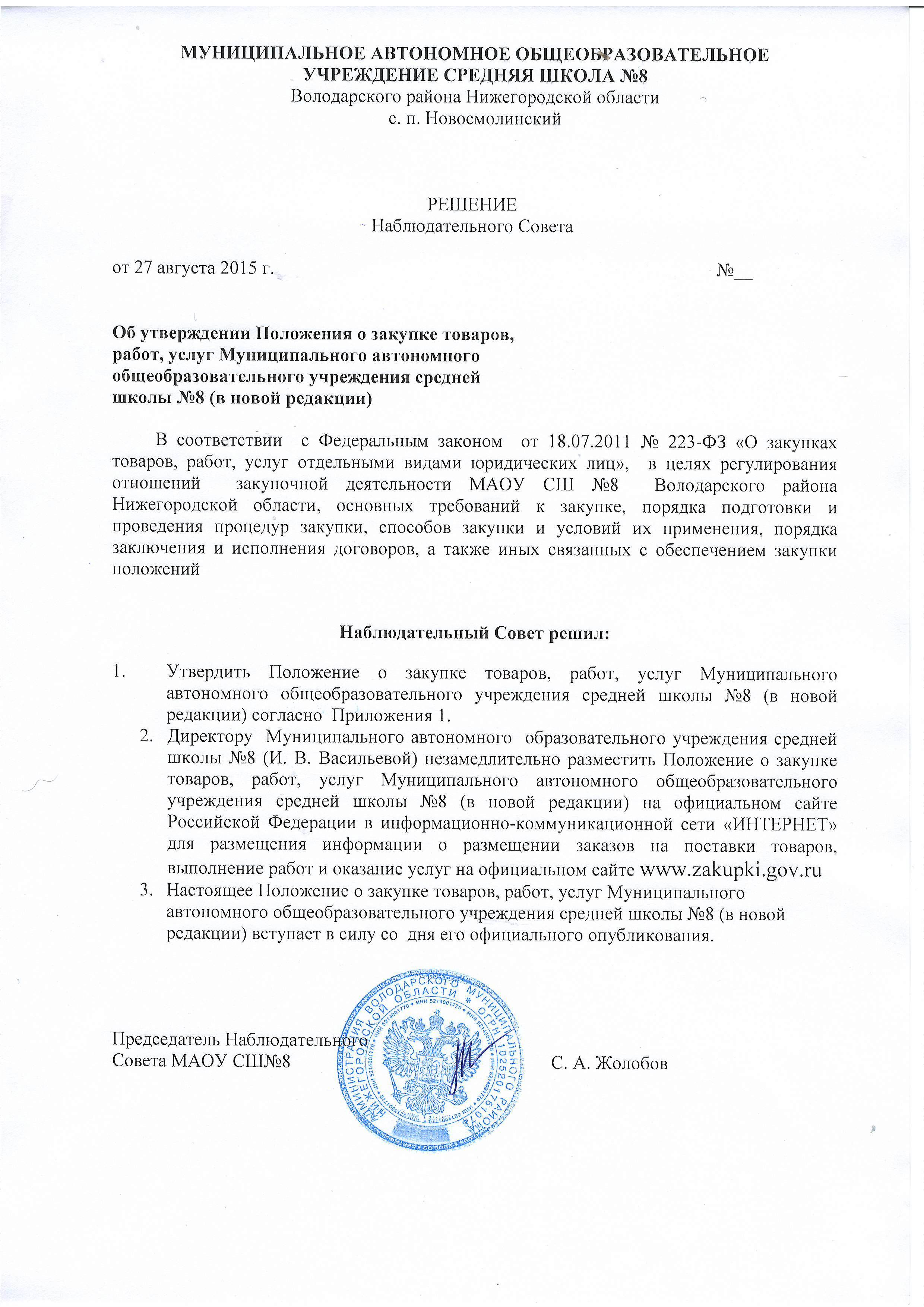 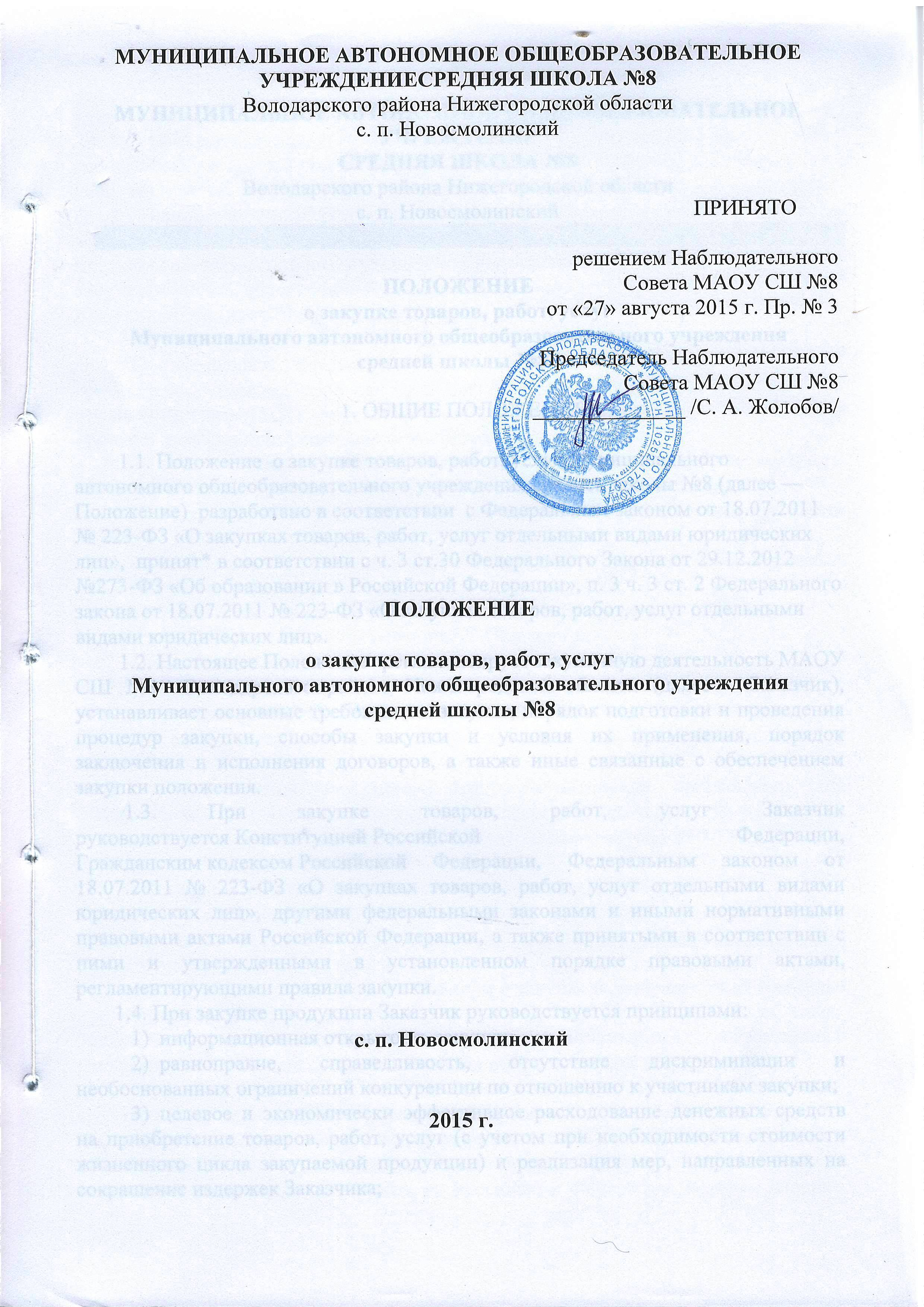 МУНИЦИПАЛЬНОЕ АВТОНОМНОЕ ОБЩЕОБРАЗОВАТЕЛЬНОЕ УЧРЕЖДЕНИЕСРЕДНЯЯ ШКОЛА №8Володарского района Нижегородской областис. п. НовосмолинскийПОЛОЖЕНИЕо закупке товаров, работ, услугМуниципального автономного общеобразовательного учреждения средней школы №8*1. ОБЩИЕ ПОЛОЖЕНИЯ1.1. Положение  о закупке товаров, работ, услуг Муниципального автономного общеобразовательного учреждения средней школы №8 (далее — Положение)  разработано в соответствии  с Федеральным законом от 18.07.2011 № 223-ФЗ «О закупках товаров, работ, услуг отдельными видами юридических лиц»,  принят* в соответствии с ч. 3 ст.30 Федерального Закона от 29.12.2012 №273-ФЗ «Об образовании в Российской Федерации», п. 3 ч. 3 ст. 2 Федерального закона от 18.07.2011 № 223-ФЗ «О закупках товаров, работ, услуг отдельными видами юридических лиц».  1.2. Настоящее Положение  регламентирует закупочную деятельность МАОУ СШ №8  Володарского района Нижегородской области (далее – Заказчик), устанавливает основные требования к закупке, порядок подготовки и проведения процедур закупки, способы закупки и условия их применения, порядок заключения и исполнения договоров, а также иные связанные с обеспечением закупки положения.          1.3. При закупке товаров, работ, услуг Заказчик руководствуется Конституцией Российской Федерации, Гражданским кодексом Российской Федерации, Федеральным законом от 18.07.2011 № 223-ФЗ «О закупках товаров, работ, услуг отдельными видами юридических лиц», другими федеральными законами и иными нормативными правовыми актами Российской Федерации, а также принятыми в соответствии с ними и утвержденными в установленном порядке правовыми актами, регламентирующими правила закупки.   1.4. При закупке продукции Заказчик руководствуется принципами:информационная открытость закупки;равноправие, справедливость, отсутствие дискриминации и необоснованных ограничений конкуренции по отношению к участникам закупки;целевое и экономически эффективное расходование денежных средств на приобретение товаров, работ, услуг (с учетом при необходимости стоимости жизненного цикла закупаемой продукции) и реализация мер, направленных на сокращение издержек Заказчика;отсутствие ограничения допуска к участию в закупке путем установления неизмеряемых требований к участникам закупки.       1.5. Целями настоящего Положения являются создание условий для своевременного и полного удовлетворения потребностей Заказчика в товарах, работах, услугах, целевое и экономически эффективное расходование денежных средств на приобретение продукции, сокращение издержек Заказчика, повышение эффективности и результативности процесса закупок, повышение уровня открытости и объективности в закупочной деятельности, пресечение злоупотреблений, обеспечение развития конкуренции и справедливого отношения к поставщикам (исполнителям, подрядчикам).    Настоящее Положение обеспечивает решение следующих задач:определение предмета, объекта, области применения, содержания процесса закупки продукции для нужд Заказчика и требований к осуществлению отношений, связанных с закупкой (в виде определений, описания и требований к процессу закупки продукции для нужд Заказчика); осуществление своевременной закупки продукции необходимого качества, обеспечивающих бесперебойную работу и развитие Заказчика;координация и устранение дублирования деятельности подразделений Заказчика при закупке продукции;обеспечение равноправных, справедливых, недискриминационных условий участия в закупках Заказчика участников закупки;создание условий для контроля расходования средств. Сфера применения настоящего Положения.Настоящее положение не регулирует отношения, связанные с:1) осуществлением заказчиком закупок товаров, работ, услуг в соответствии с Федеральным законом от 05.04.2013 года N 44-ФЗ "О контрактной системе в сфере закупок товаров, работ, услуг для обеспечения государственных и муниципальных нужд";2) осуществлением заказчиком отбора аудиторской организации для проведения обязательного аудита бухгалтерской (финансовой) отчетности заказчика в соответствии со статьей 5 Федерального закона от 30.12.2008 года N 307-ФЗ "Об аудиторской деятельности";1.8. Основные понятия, используемые в настоящем Положении.Заказчик – юридическое лицо, в интересах и за счет средств которого осуществляется закупка – Муниципальное автономное общеобразовательное учреждение средняя школа №8.Лот – определенная извещением о закупке и документацией о закупке продукция, закупаемая по одному конкурсу или аукциону, обособленная Заказчиком в отдельную закупку в целях рационального и эффективного расходования денежных средств и развития добросовестной конкуренции. Оператор электронной площадки – юридическое лицо независимо от его организационно-правовой формы, формы собственности, места нахождения и места происхождения капитала или физическое лицо в качестве индивидуального предпринимателя, государственная регистрация которых осуществлена в установленном порядке на территории Российской Федерации, которые владеют электронной площадкой, необходимыми для ее функционирования программно-аппаратными средствами и обеспечивают проведение электронных аукционов.Официальный сайт – сайт в информационно-телекоммуникационной сети «Интернет» для размещения информации о размещении заказов на поставки товаров, выполнение работ, оказание услуг www.zakupki.gov.ru.Продукция – товары, работы, услуги.Процедура закупки – деятельность Заказчика по выбору поставщика (подрядчика, исполнителя) с целью приобретения у него товаров (работ, услуг).Прямая закупка – закупка у единственного поставщика (подрядчика, исполнителя).Сайт Заказчика – сайт Заказчика в информационно-телекоммуникационной сети «Интернет» http://www.shkola-48.ruТорги– это способ закупки, проводимый в форме конкурса или аукциона.Участник закупки – любое юридическое лицо или несколько юридических лиц, выступающих на стороне одного участника закупки, независимо от организационно-правовой формы, формы собственности, места нахождения и места происхождения капитала либо любое физическое лицо или несколько физических лиц, выступающих на стороне одного участника закупки, в том числе индивидуальный предприниматель или несколько индивидуальных предпринимателей, выступающих на стороне одного участника закупки, которые соответствуют требованиям, установленным в настоящем Положением.Электронная площадка – сайт в информационно-телекоммуникационной сети «Интернет», посредством которого проводятся закупки в электронной форме htt://www.etp-micex.ru. .
            1.9. В целях настоящего Положения под закупкой понимается процесс размещения заказа и выбор поставщика (исполнителя, подрядчика) с целью заключения с ним договора для удовлетворения потребностей Заказчика в товарах, работах, услугах с необходимыми показателями цены, качества и надежности.	1.10. Закупка товаров, работ и услуг для нужд Заказчика в ином порядке, не предусмотренном настоящим Положением, не допускается.1.11. Настоящее Положение, а также изменения, вносимые в настоящее Положение, не позднее чем в течение пятнадцати  рабочих дней со дня утверждения подлежат обязательному размещению в установленном порядке на официальном сайте в информационно-телекоммуникационной сети «Интернет» для размещения информации о размещении заказов на поставки товаров, выполнение работ, оказание услуг: www.zakupki.gov.ru (далее – официальный сайт).  2. ОРГАНИЗАЦИЯ И ПРОВЕДЕНИЕ ЗАКУПОЧНОЙ ДЕЯТЕЛЬНОСТИВ целях осуществления закупки продукции Заказчик в порядке, установленном соответствующими административными регламентами, осуществляет следующие функции:определение потребности в продукции;формирование плана закупки продукции (на срок не менее чем 1 год);формирование плана закупки инновационной продукции, высокотехнологичной продукции, лекарственных средств;формирование начальной (максимальной) цены договора, определение способа закупки;формирование требований к закупаемой продукции, разработка документации о закупке, в том числе проекта договора;подготовка разъяснений и изменений документации о закупке; проведение процедуры закупки;обеспечение подписания договора по результатам процедуры закупки;контроль исполнения договоров;формирование реестра договоров, заключенных в соответствии с настоящим Положением.информационное обеспечение закупки;оценка эффективности закупок и осуществление мероприятий по их совершенствованию;выполнение иных функций, предусмотренных настоящим Положением.Комиссия по осуществлению закупок. Комиссия по осуществлению закупок создается приказом руководителя Заказчика и состоит как минимум из пяти членов. Руководит работой закупочной комиссии Председатель комиссии, ведение рабочей документации закупочной комиссии осуществляется секретарем комиссии. В комиссию могут входить члены, не являющиеся штатными сотрудниками Заказчика. Заказчик включает в состав комиссии преимущественно лиц, прошедших профессиональную переподготовку или повышение квалификации в сфере закупок, а также лиц, обладающих специальными знаниями, относящимися к объекту закупки.Решение о создании закупочной комиссии, определение порядка ее работы, персонального состава и назначение Председателя комиссии принимается Заказчиком до размещения на официальном сайте извещения о закупке и документации о закупке или до направления приглашений принять участие в закрытой процедуре закупки.Члены комиссии должны быть своевременно уведомлены председателем комиссии о месте, дате и времени проведения заседания комиссии. Принятие решения членами комиссии путем проведения заочного голосования, а также делегирование ими своих полномочий иным лицам не допускается.Членами комиссии не могут быть физические лица, которые были            привлечены в качестве экспертов к проведению экспертной оценки конкурсной документации, заявок на участие в конкурсе, осуществляемой в ходе проведения предквалификационного отбора, оценки соответствия участников конкурса дополнительным требованиям, либо физические лица, лично заинтересованные в результатах определения поставщиков (подрядчиков, исполнителей), в том числе физические лица, подавшие заявки на участие в таком определении или состоящие в штате организаций, подавших данные заявки, либо физические лица, на которых способны оказать влияние участники закупки (в том числе физические лица, являющиеся участниками (акционерами) этих организаций, членами их органов управления, кредиторами указанных участников закупки), либо физические лица, состоящие в браке с руководителем участника закупки, либо являющиеся близкими родственниками (родственниками по прямой восходящей и нисходящей линии (родителями и детьми, дедушкой, бабушкой и внуками), полнородными и неполнородными (имеющими общих отца или мать) братьями и сестрами), усыновителями руководителя или усыновленными руководителем участника закупки, а также непосредственно осуществляющие контроль в сфере закупок должностные лица контрольного органа в сфере закупок. В случае выявления в составе комиссии указанных лиц заказчик, принявший решение о создании комиссии, обязан незамедлительно заменить их другими физическими лицами, которые лично не заинтересованы в результатах определения поставщиков (подрядчиков, исполнителей) и на которых не способны оказывать влияние участники закупок, а также физическими лицами, которые не являются непосредственно осуществляющими контроль в сфере закупок должностными лицами контрольных органов в сфере закупок. В состав закупочной комиссии не должны включаться лица, лично заинтересованные в результатах закупки (в том числе лица, подавшие заявки на участие в процедуре закупки  либо состоящие в штате организаций, подавших указанные заявки), либо лица, на которых способны оказывать влияние участники закупки (в том числе лица, являющиеся участниками (акционерами) этих организаций, членами их органов управления, кредиторами участников закупки). В случае выявления в составе комиссии указанных лиц Заказчик принявший решение о создании комиссии, обязан незамедлительно заменить их иными лицами, которые лично не заинтересованы в результатах процедуры закупки и на которых не способны оказывать влияние участники закупки.Функциями закупочной комиссии являются:рассмотрение поступивших заявок на участие в процедуре закупки и ценовых предложений;принятие решений о допуске (отказе в допуске) участников закупки к участию в процедуре закупки продукции для нужд Заказчика;принятие решения об определении победителя по результатам процедуры закупки;принятие иных решений и осуществление иных полномочий, связанных с исполнением требований настоящего Положения.Комиссия по осуществлению закупок имеет право:привлекать экспертов для разрешения возникающих при осуществлении ее деятельности вопросов, требующих специальных знаний и навыков;направлять заявки участников закупки для подготовки экспертных заключений в самостоятельные структурные подразделения Заказчика и устанавливать обязательные для исполнения сроки предоставления заключений;получать в самостоятельных структурных подразделениях Заказчика документы и материалы, а также разъяснения по вопросам, возникающим при рассмотрении проектов договоров о закупках, документации о закупке, заявок участников закупки.При осуществлении функций, возложенных на закупочную  комиссию, членам комиссии запрещается:участвовать в  переговорах с участниками закупки;создавать преимущественные условия участия в процедуре закупки для нужд Заказчика;принимать  решения путем проведения заочного голосования, а также делегировать свои полномочия иным лицам;отказаться от голосования.Комиссия по осуществлению закупок принимает решения определенные пунктами 2, 3, 4 части 2.2.6. настоящего Положения непосредственно во время проведения заседаний. Заседания Закупочной комиссии проводит ее Председатель, а при его отсутствии назначенный им из числа членов комиссии председательствующий. Председатель и секретарь комиссии являются полноправными членами комиссии и участвуют в принятии решений.Решения Закупочной комиссии принимаются простым большинством голосов при условии участия в голосовании не менее половины ее членов. В случае равенства голосов голос председательствующего на заседании Закупочной комиссии считается решающим.Решения Закупочной комиссии оформляются протоколом, который подписывается всеми присутствующими на заседании членами Закупочной комиссии.Члены Закупочной комиссии, присутствовавшие на заседании Закупочной комиссии и несогласные с принятым решением, вправе изложить в письменном виде свое особое мнение, которое приобщается к протоколу, о чем в протоколе делается соответствующая отметка.На члена закупочной комиссии возлагается персональная ответственность за неисполнение или ненадлежащее исполнение функций комиссии в соответствии с настоящим Положением.Информационное обеспечение закупки.Информационное обеспечение закупки осуществляется Заказчиком в установленном порядке на официальном сайте в объеме и в сроки, предусмотренные Федеральным законом от 18.07.2011г. №223-ФЗ «О закупках товаров, работ, услуг отдельными видами юридических лиц».	При необходимости извещения о закупках по решению Заказчика могут быть дополнительно опубликованы в любых средствах массовой информации, в том числе в электронных средствах массовой информации.На официальном сайте подлежит обязательному размещению следующая информация:настоящее Положение, а также изменения, вносимые в настоящее Положение (не позднее чем в течение пятнадцати дней со дня утверждения);план закупки продукции (на срок не менее чем 1 год);план закупки инновационной продукции, высокотехнологичной продукции, лекарственных средств;извещение о закупке и вносимые в него изменения;документация о закупке и вносимые в нее изменения;проект договора, заключаемого по итогам процедуры закупки;разъяснения документации о закупке,протоколы, составляемые в ходе проведения закупок,сведения об отказе от заключения договора с участником закупки, с которым в соответствии с настоящим Положением должен быть заключен договор;реестр договоров, заключенных в соответствии с настоящим Положением.В случае, если при заключении и исполнении договора изменяются объем, цена закупаемой продукции или сроки исполнения договора по сравнению с указанными в протоколе, составленном по результатам закупки, не позднее чем в течение десяти дней со дня внесения изменений в договор на официальном сайте размещается информация об изменении договора с указанием измененных условий.Изменения, вносимые в извещение о закупке, документацию о закупке, разъяснения положений такой документации размещаются Заказчиком на официальном сайте не позднее чем в течение трех дней со дня принятия решения о внесении указанных изменений, предоставления указанных разъяснений. В случае, если закупка осуществляется путем проведения торгов и изменения в извещение о закупке, в документацию о закупке внесены Заказчиком не позднее чем за пятнадцать дней до даты окончания подачи заявок на участие в закупке, срок подачи заявок на участие в такой закупке продлевается так, чтобы со дня размещения на официальном сайте внесенных в извещение о закупке, в документацию о закупке изменений до даты окончания подачи заявок на участие в закупке, такой срок составлял не менее чем пятнадцать дней.Протоколы, составляемые в ходе закупки, размещаются на официальном сайте не позднее чем через три дня со дня их подписания.Сведения об отказе от заключения договора с участником закупки, с которым в соответствии с настоящим Положением должен быть заключен договор, размещаются на официальном сайте не позднее чем через три дня со дня принятия решения об отказе от заключения договора.В случае возникновения при ведении официального сайта федеральным органом исполнительной власти, уполномоченным на ведение официального сайта, технических или иных неполадок, блокирующих доступ к официальному сайту в течение более чем одного рабочего дня, информация, подлежащая размещению на официальном сайте в соответствии с действующим законодательством и настоящим Положением, размещается Заказчиком на сайте заказчика с последующим размещением ее на официальном сайте в течение одного рабочего дня со дня устранения технических или иных неполадок, блокирующих доступ к официальному сайту, и считается размещенной в установленном порядке.Не подлежат размещению на официальном сайте: сведения о закупке, составляющие государственную тайну, при условии, что такие сведения содержатся в извещении о закупке, документации о закупке или в проекте договора;определенные в установленном порядке Правительством Российской Федерации сведения о конкретной закупке, которая не составляют государственную тайну;определенные в установленном порядке Правительством Российской Федерации сведения о закупке товаров, работ, услуг, включенных в перечни и (или) группы товаров, работ, услуг, сведения, о закупке которых не составляют государственную тайну.Заказчик вправе не размещать сведения о закупке продукции, стоимость которых не превышает сто тысяч рублей. В случае, если годовая выручка Заказчика за отчетный финансовый год составляет более чем пять миллиардов рублей, Заказчик вправе не размещать на официальном сайте сведения о закупке товаров, работ, услуг, стоимость которых не превышает пятьсот тысяч рублей.Заказчик не позднее 10-го числа месяца, следующего за отчетным месяцем, размещает на официальном сайте:сведения о количестве и об общей стоимости договоров, заключенных Заказчиком по результатам закупки продукции;сведения о количестве и об общей стоимости договоров, заключенных Заказчиком по результатам прямой закупки;сведения о количестве и об общей стоимости договоров, заключенных Заказчиком по результатам закупки, сведения о которой составляют государственную тайну или в отношении которой приняты решения Правительства Российской Федерации.Вся информация, размещаемая Заказчиком на официальном сайте, также может быть размещена на сайте Заказчика.Информация на официальном сайте доступна для свободного ознакомления без взимания платы и иных ограничений.Требования к участникам закупки.Для участников закупки устанавливаются следующие обязательные требования:соответствие участников закупки требованиям, устанавливаемым в соответствии с законодательством Российской Федерации к лицам, осуществляющим поставки товаров, выполнение работ, оказание услуг, являющихся предметом закупки;непроведение ликвидации участника закупки - юридического лица и отсутствие решения арбитражного суда о признании участника закупки - юридического лица, индивидуального предпринимателя банкротом и об открытии конкурсного производства;неприостановление деятельности участника закупки в порядке, предусмотренном Кодексом Российской Федерации об административных правонарушениях, на день подачи заявки на участие в процедуре закупке;отсутствие у участника закупки задолженности по начисленным налогам, сборам и иным обязательным платежам в бюджеты любого уровня или государственные внебюджетные фонды за прошедший календарный год, размер которой превышает двадцать пять процентов балансовой стоимости активов участника закупки по данным бухгалтерской отчетности за последний завершенный отчетный период. Участник закупочной процедуры считается соответствующим установленному требованию в случае, если он обжалует наличие указанной задолженности в соответствии с законодательством Российской Федерации и решение по такой жалобе на день рассмотрения заявки на участие в закупочной процедуре не принято.  2.4.2.Заказчик вправе установить требование об отсутствии в реестре недобросовестных поставщиков (подрядчиков, исполнителей) информации об участнике закупки, в том числе информации об учредителях, о членах коллегиального исполнительного органа, лице, исполняющем функции единоличного исполнительного органа участника закупки - юридического лица.2.4.3.Заказчик формирует реестр договоров, заключенных в соответствии с настоящим Положением.2.4.5.Реестр договоров содержит следующие сведения о закупке:наименование Заказчика;способ закупки;дата подведения итогов по результатам процедуры закупки;дата заключения и номер договора;предмет, цена договора и срок его исполнения;объем закупаемой продукции;наименование, место нахождения (для юридических лиц),  идентификационный номер налогоплательщика  поставщика (исполнителя, подрядчика);сведения об изменениях договора с указанием измененных условий договора;сведения об исполнении договора с указанием параметров исполнения, включая сведения об оплате договора;сведения о расторжении договора с указанием оснований расторжения договора.2.4.6.Реестр договоров размещается на официальном сайте.2.5.Закупки продукции осуществляются способами, предусмотренными настоящим Положением.2.6 Закупки товаров, работ, услуг осуществляются следующими способами:-  конкурсы;-  аукционы;-  запрос котировок;-  запрос предложений; -  закупка у  единственного поставщика (подрядчика, исполнителя); Решение о конкретном способе закупки принимается Заказчиком, в соответствии с настоящим Положением.При проведении торгов могут выделяться лоты, в отношении которых отдельно указываются предмет, начальная (максимальная) цена, сроки и иные условия поставки товаров, выполнения работ или оказания услуг. Участник закупки подает заявку на участие в торгах в отношении определенного лота. В отношении каждого лота заключается отдельный договор.Любой способ закупки, предусмотренный настоящим Положением, может проводиться в электронной форме с использованием электронной площадки. Правила и процедуры проведения закупки с использованием электронной площадки устанавливаются регламентом работы электронной площадки.Перечень продукции, закупка которых осуществляется в электронной форме, утверждается Правительством Российской Федерации. В случае, если товары, работы, услуги включены в указанный перечень, закупка таких товаров, работ, услуг  для нужд Заказчика допускается путем проведения процедур в электронной форме.Обеспечение заявок при проведении торгов.При проведении торгов с начальной (максимальной) ценой договора свыше одного миллиона рублей Заказчик вправе установить требование обеспечения заявок участников, при этом в документации Заказчиком указывается форма, размер и условия обеспечения заявок в соответствии с настоящим Положением. В качестве обеспечения заявки допускается предоставление участником закупки обеспечения в форме безотзывной банковской гарантии, выданной банком или иной кредитной организации либо внесение денежных средств на счет Заказчика.Требование о предоставлении обеспечения заявок в равной мере относится ко всем участникам закупки.Размер обеспечения заявок не может превышать пяти процентов начальной (максимальной) цены договора (цены лота).Обеспечение исполнения договора.Заказчиком в документации о закупке может быть установлено требование обеспечения исполнения договора.Исполнение договора может обеспечиваться безотзывной банковской гарантией, выданной банком или иной кредитной организацией, или внесением денежных средств на счет Заказчика. Способ обеспечения исполнения договора из указанных в настоящей части способов определяется Заказчиком самостоятельно.В случае,  если Заказчиком установлено требование обеспечения исполнения договора, договор заключается только после предоставления участником закупки, с которым заключается договор, безотзывной банковской гарантии или передачи Заказчику денежных средств, в том числе в форме вклада (депозита), в размере обеспечения исполнения договора, предусмотренном документацией о закупке.Размер обеспечения исполнения договора не может превышать тридцать процентов начальной (максимальной) цены договора (цены лота), указанной в извещении о закупке.В случае, если договором предусмотрено предоставление поставщиком (подрядчиком, исполнителем) гарантии качества, обеспечение исполнения договора должно распространяться на гарантийный срок.Извещение о закупке является неотъемлемой частью документации о закупке. Сведения, содержащиеся в извещении о закупке, должны соответствовать сведениям, содержащимся в документации о закупке.2.9.1. В извещении о закупке должны быть указаны следующие сведения:1) способ закупки (открытый конкурс, открытый аукцион или иной предусмотренный положением о закупке способ);2) наименование, место нахождения, почтовый адрес, адрес электронной почты, номер контактного телефона заказчика;3) предмет договора с указанием количества поставляемого товара, объема выполняемых работ, оказываемых услуг;4) место поставки товара, выполнения работ, оказания услуг;5) сведения о начальной (максимальной) цене договора (цене лота);6) срок, место и порядок предоставления документации о закупке, размер, порядок и сроки внесения платы, взимаемой заказчиком за предоставление документации, если такая плата установлена заказчиком, за исключением случаев предоставления документации в форме электронного документа;7) место и дата рассмотрения предложений участников закупки и подведения итогов закупки 2.10.Документация о закупке, помимо сведений, изложенных в извещении о закупке, должна содержать:установленные Заказчиком требования к качеству, техническим характеристикам товара, работы, услуги, к их безопасности, к функциональным характеристикам (потребительским свойствам) товара, к размерам, упаковке, отгрузке товара, к результатам работы и иные требования, связанные с определением соответствия поставляемого товара, выполняемой работы, оказываемой услуги потребностям Заказчика;требования к содержанию, форме, оформлению и составу заявки на участие в закупке и инструкцию по ее заполнению;требования к описанию участниками закупки поставляемого товара, который является предметом закупки, его функциональных характеристик (потребительских свойств), его количественных и качественных характеристик, требования к описанию участниками закупки выполняемой работы, оказываемой услуги, которые являются предметом закупки, их количественных и качественных характеристик;место, условия и сроки (периоды) поставки товара, выполнения работы, оказания услуги;сведения о начальной (максимальной) цене договора (цене лота);форма, сроки и порядок оплаты товара, работы, услуги;порядок формирования цены договора (цены лота) (с учетом или без учета расходов на перевозку, страхование, уплату таможенных пошлин, налогов и других обязательных платежей);порядок, место, дата начала и дата окончания срока подачи заявок на участие в закупке;требования к участникам закупки в соответствии с частью 2.4 настоящего Положения и перечень документов, представляемых участниками закупки для подтверждения их соответствия установленным требованиям;формы, порядок, дата начала и дата окончания срока предоставления участникам закупки разъяснений положений документации о закупке;место и дата рассмотрения предложений участников закупки и подведения итогов закупки;критерии оценки и сопоставления заявок на участие в закупке;порядок оценки и сопоставления заявок на участие в закупке.Критерии оценки заявок (предложений) участников закупки.Для оценки заявок (предложений) участников закупки Заказчик вправе использовать следующие критерии:цена договора;расходы на эксплуатацию товаров и на использование результатов работ;сроки поставки товаров, завершения работ, предоставления услуг;качественные, функциональные характеристики объекта закупок;условия гарантии в отношении объекта закупок;квалификация участников закупки.В документации о закупке Заказчик обязан указать критерии, используемые для определения победителя, и величины значимости этих критериев. Не указанные в документации критерии и величины значимости этих критериев не могут применяться для целей оценки заявок.Сумма значимостей всех критериев составляет сто процентов.3. ОТКРЫТЫЙ КОНКУРС3.1. Под открытым конкурсом понимается конкурс, при котором информация о закупке сообщается заказчиком неограниченному кругу лиц путем размещения в единой информационной системе извещения о проведении такого конкурса, конкурсной документации и к участникам закупки предъявляются единые требования. При проведении конкурса какие-либо переговоры Заказчика с участником конкурса не допускаются.3.2.Извещение о проведении открытого конкурса.3.2.1.Извещение о проведении открытого конкурса размещается заказчиком в единой информационной системе не менее чем за двадцать дней до даты вскрытия конвертов с заявками на участие в открытом конкурсе или открытия доступа к поданным в форме электронных документов заявкам на участие в открытом конкурсе.Заказчик также вправе опубликовать извещение о проведении открытого конкурса в любых средствах массовой информации или разместить это извещение на сайтах в информационно-телекоммуникационной сети "Интернет" при условии, что такое опубликование или такое размещение осуществляется наряду с предусмотренным пунктом 3.2.1.3.2.2.В извещении о проведении открытого конкурса Заказчиком должны быть указаны:сведения, перечисленные в части 2.9 настоящего Положения;место, дата и время вскрытия конвертов с заявками на участие в конкурсе, дата рассмотрения и оценки таких заявок.3.3.Заказчик вправе принять решение о внесении изменений в извещение о проведении открытого конкурса не позднее, чем за пятнадцать дней до даты окончания подачи заявок на участие в конкурсе. Изменение объекта закупки, формы обеспечения заявок и увеличение размера обеспечения заявок не допускаются. Такие изменения размещаются Заказчиком в порядке, предусмотренном частью 2.3.3 настоящего Положения. При этом срок подачи конкурсных заявок должен быть продлен так, чтобы со дня размещения внесенных в извещение о проведении открытого конкурса изменений до даты окончания подачи заявок на участие в конкурсе такой срок составлял не менее чем пятнадцать дней.3.4.Конкурсная документация. Конкурсная документация должна содержать:сведения, перечисленные в части 2.10 настоящего Положения;предъявляемые к участникам открытого конкурса требования и исчерпывающий перечень документов, которые должны быть представлены участниками открытого конкурса в подтверждение своей квалификации в соответствии с настоящим Положением;порядок и срок отзыва заявок на участие в конкурсе, порядок внесения изменений в такие заявки;критерии оценки заявок, величины значимости этих критериев, порядок рассмотрения и оценки заявок на участие в конкурсе в соответствии с частью 2.11 настоящего Положения;место, дата и время вскрытия конвертов с заявками на участие в конкурсе, дата рассмотрения и оценки таких заявок;порядок заключения договора, срок, в течение которого победитель конкурса или иной участник, с которым заключается договор, должен подписать договор; условия признания победителя конкурса;условия признания победителя конкурса или иного участника конкурса уклонившимися от заключения договора.К конкурсной документации должен быть приложен проект договора (в случае проведения конкурса по нескольким лотам - проект договора в отношении каждого лота), который является неотъемлемой частью конкурсной документации.Заказчик вправе принять решение о внесении изменений в конкурсную документацию не  позднее чем за пять дней до даты окончания подачи заявок на участие в конкурсе. Изменение объекта закупки, формы обеспечения заявок и увеличение размера обеспечения заявок не допускаются. Такие изменения размещаются Заказчиком в порядке, предусмотренном частью 2.3.3 настоящего Положения. При этом срок подачи конкурсных заявок должен быть продлен так, чтобы со дня размещения внесенных в конкурсную документацию изменений до даты окончания подачи заявок на участие в конкурсе такой срок составлял не менее чем десять дней.3.4.4.Любой участник открытого конкурса вправе направить в письменной форме заказчику запрос о даче разъяснений положений конкурсной документации. В течение двух рабочих дней с даты поступления указанного запроса заказчик обязан направить в письменной форме или в форме электронного документа разъяснения положений конкурсной документации, если указанный запрос поступил к заказчику не  позднее чем за пять дней до даты окончания срока подачи заявок на участие в открытом конкурсе. В течение одного рабочего дня  с  даты направления разъяснений положений конкурсной документации такие разъяснения должны быть размещены заказчиком в единой информационной системе с указанием предмета запроса, но без указания лица, от которого поступил запрос. Разъяснения положений конкурсной документации не должны изменять ее суть.3.4.5. Заказчик предоставляет конкурсную документацию каждому обратившемуся поставщику (подрядчику, исполнителю). Плата, которую Заказчик вправе взимать за конкурсную документацию, включает только расходы на ее предоставление поставщикам (подрядчикам, исполнителям).3.5.Отказ от проведения конкурса.3.5. 1Заказчик вправе отменить определение поставщика (подрядчика, исполнителя) по одному и более лоту, за исключением проведения запроса предложений, не  позднее чем за пять дней до даты окончания срока подачи заявок на участие в конкурсе или аукционе , либо не позднее чем за два дня до даты окончания срока подачи заявок на участие в запросе котировок. После размещения в единой информационной системе извещения об отмене определения поставщика (подрядчика, исполнителя) заказчик не вправе вскрывать конверты с заявками участников закупки или открывать доступ к поданным в форме электронных документов заявкам. В этом случае заказчик не позднее следующего рабочего дня после даты принятия решения об отмене определения поставщика (подрядчика, исполнителя) обязан внести соответствующие изменения в план-график.3.5.2.. По истечении срока отмены определения поставщика (подрядчика, исполнителя) и до заключения контракта заказчик вправе отменить определение поставщика (подрядчика, исполнителя) только в случае возникновения обстоятельств непреодолимой силы в соответствии с гражданским законодательством.3.5.3. Решение об отмене определения поставщика (подрядчика, исполнителя) размещается в единой информационной системе в день принятия этого решения, а также незамедлительно доводится до сведения участников закупки, подавших заявки (при наличии у заказчика информации для осуществления связи с данными участниками). Определение поставщика (подрядчика, исполнителя) считается отмененным с момента размещения решения о его отмене в единой информационной системе.3.5.4.. При отмене определения поставщика (подрядчика, исполнителя) заказчик не несет ответственность перед участниками закупки, подавшими заявки, за исключением случая, если вследствие отмены определения поставщика (подрядчика, исполнителя) участникам закупки причинены убытки в результате недобросовестных действий заказчика 3.6. Подача заявок на участие в конкурсе .3.6.1. Заявки на участие в открытом конкурсе представляются по форме и в порядке, которые указаны в конкурсной документации, а также в месте и до истечения срока, которые указаны в извещении о проведении открытого конкурса.3.6.2 Участник открытого конкурса подает в письменной форме заявку на участие в открытом конкурсе в запечатанном конверте, не позволяющем просматривать содержание заявки до вскрытия, или в форме электронного документа (если такая форма подачи заявки допускается конкурсной документацией). Примерная форма заявки на участие в открытом конкурсе может указываться в типовой конкурсной документации. Заявка на участие в открытом конкурсе должна содержать всю указанную заказчиком в конкурсной документации информацию, а именно:1) следующие информацию и документы об участнике открытого конкурса, подавшем заявку на участие в открытом конкурсе:а) наименование, фирменное наименование (при наличии), место нахождения, почтовый адрес (для юридического лица), идентификационный номер налогоплательщика (при наличии) учредителей, членов коллегиального исполнительного органа, лица, исполняющего функции единоличного исполнительного органа участника открытого конкурса, фамилия, имя, отчество (при наличии),  паспортные данные, место жительства (для физического лица), номер контактного телефона;б)  выписка из единого государственного реестра юридических лиц или засвидетельствованная в нотариальном порядке копия такой выписки (для юридического лица), выписка из единого государственного реестра индивидуальных предпринимателей или засвидетельствованная в нотариальном  порядке копия такой выписки (для индивидуального предпринимателя), которые получены не ранее чем за шесть месяцев до даты размещения в единой информационной системе извещения о проведении открытого конкурса, копии документов, удостоверяющих личность (для иного физического лица), надлежащим образом заверенный перевод на русский язык документов о государственной регистрации юридического лица или физического лица в качестве индивидуального предпринимателя в соответствии с законодательством соответствующего государства (для иностранного лица);в) документ, подтверждающий полномочия лица на осуществление действий от имени участника открытого конкурса - юридического лица (копия решения о назначении или об избрании либо копия приказа о назначении физического лица на должность, в соответствии с которыми такое физическое лицо обладает правом действовать от имени участника открытого конкурса без доверенности (далее - руководитель). В случае, если от имени участника открытого конкурса действует иное лицо, заявка на участие в открытом конкурсе должна содержать также доверенность на осуществление действий от имени участника открытого конкурса, заверенную печатью  (при наличии печати) участника открытого конкурса и подписанную руководителем (для юридического лица) или уполномоченным руководителем лицом, либо засвидетельствованную в нотариальном порядке копию указанной доверенности. В случае, если указанная доверенность подписана лицом, уполномоченным руководителем, заявка на участие в открытом конкурсе должна содержать также документ, подтверждающий полномочия такого лица;г) документы, подтверждающие соответствие участника открытого конкурса требованиям к участникам конкурса, установленным заказчиком в конкурсной документации или копии таких документов, а также декларация о соответствии участника открытого конкурса требованиям, установленным в соответствии с действующим законодательством;д) копии учредительных документов участника открытого конкурса (для юридического лица);е) решение об одобрении или о совершении крупной сделки , либо копия такого решения в случае, если требование о необходимости наличия такого решения для совершения крупной сделки установлено законодательством Российской Федерации, учредительными документами юридического лица и для участника открытого конкурса поставка товара, выполнение работы или оказание услуги, являющихся предметом контракта, либо внесение денежных средств в качестве обеспечения заявки на участие в открытом конкурсе, обеспечения исполнения контракта является крупной сделкой;ж) документы, подтверждающие право участника открытого конкурса на получение преимуществ в соответствии  с действующим законодательством или заверенные копии таких документов;з) документы, подтверждающие соответствие участника открытого конкурса и (или) предлагаемых им товара, работы или услуги условиям, запретам и ограничениям в случае, если такие условия, запреты и ограничения установлены заказчиком в конкурсной документации или заверенные копии таких документов;и) декларация о принадлежности участника открытого конкурса к субъектам малого предпринимательства или социально ориентированным некоммерческим организациям в случае установления Заказчиком ограничения, предусмотренного  действующим законодательством;2) предложение участника открытого конкурса в отношении объекта закупки, а в случае закупки товара также предлагаемая цена единицы товара, наименование  страны происхождения товара; 3) в случаях, предусмотренных конкурсной документацией, копии документов, подтверждающих соответствие товара, работы или услуги требованиям, установленным в соответствии с законодательством Российской Федерации (при наличии в соответствии с законодательством Российской Федерации данных требований к указанным товару, работе или услуге). При этом не допускается требовать представление таких документов, если в соответствии с законодательством Российской Федерации такие документы передаются вместе с товаром;4) документы  подтверждающие добросовестность участника открытого конкурса;5) документы, подтверждающие внесение обеспечения заявки на участие в открытом конкурсе (платежное поручение, подтверждающее перечисление денежных средств, в качестве обеспечения заявки на участие в открытом конкурсе с отметкой банка, или заверенная банком копия этого платежного поручения , либо включенная в реестр банковских гарантий банковская гарантия);6) в случае,  если в конкурсной документации указан такой критерий оценки заявок на участие в конкурсе, как квалификация участника открытого конкурса, заявка участника открытого конкурса может содержать также документы, подтверждающие его квалификацию, при этом отсутствие указанных документов не является основанием для признания заявки не соответствующей требованиям действующего законодательства.3.6.3. Заявка на участие в открытом конкурсе может содержать эскиз, рисунок, чертеж, фотографию, иное изображение, образец, пробу товара, закупка которого осуществляется.3.6.4. Все листы поданной в письменной форме заявки на участие в открытом конкурсе, все листы тома такой заявки должны быть прошиты и пронумерованы. Заявка на участие в открытом конкурсе и том такой заявки должны содержать опись входящих в их состав документов, быть скреплены печатью участника открытого конкурса при наличии печати (для юридического лица) и подписаны участником открытого конкурса или лицом, уполномоченным участником открытого конкурса. Соблюдение участником открытого конкурса указанных требований означает, что информация и документы, входящие в состав заявки на участие в открытом конкурсе и тома заявки на участие в открытом конкурсе, поданы от имени участника открытого конкурса   и  он несет ответственность за подлинность и достоверность этой  информации и документов. Не допускается устанавливать иные требования к оформлению заявки на участие в открытом конкурсе, за исключением предусмотренных настоящей частью требований к оформлению такой заявки. При этом ненадлежащее исполнение участником открытого конкурса требования о том, что все листы такой  заявки и тома должны быть пронумерованы, не является основанием для отказа в допуске к участию в открытом конкурсе.3.6.5. Требовать от участника открытого конкурса иные документы и информацию, за исключением предусмотренным  действующим законодательством не допускается.3.6.6. Каждый конверт с заявкой на участие в открытом конкурсе, каждая поданная в форме электронного документа заявка на участие в открытом конкурсе, поступившие в срок, указанный в конкурсной документации, регистрируются заказчиком, специализированной организацией. При этом отказ в приеме и регистрации конверта с заявкой на участие в открытом конкурсе, на котором не указана информация о подавшем его лице, и требование о предоставлении соответствующей информации не допускаются.3.6.7. Участник открытого конкурса вправе подать только одну заявку на участие в открытом конкурсе в отношении каждого предмета открытого конкурса (лота).3.6.8. В случае, если несколько граждан планируют создание произведения литературы или искусства, исполнения (как результата интеллектуальной деятельности), являющихся предметом контракта, совместным творческим трудом, указанные граждане подают одну заявку на участие в открытом конкурсе и считаются одним участником открытого конкурса.3.6.9. В случае, если конкурсной документацией предусмотрено право заказчика заключить контракты на выполнение двух и более поисковых научно-исследовательских работ с несколькими участниками открытого конкурса, участник открытого конкурса вправе подать заявку на участие в открытом конкурсе (лоте) только в отношении одной поисковой научно-исследовательской работы.3.6.10. Прием заявок на участие в открытом конкурсе прекращается с наступлением срока вскрытия конвертов с заявками на участие в открытом конкурсе или открытия доступа к поданным в форме электронных документов заявкам на участие в открытом конкурсе.3.6.11. Заказчик, специализированная организация обеспечивают сохранность конвертов с заявками на участие в открытом конкурсе, защищенность, неприкосновенность и конфиденциальность поданных в форме электронных документов заявок на участие в открытом конкурсе и обеспечивают рассмотрение содержания заявок на участие в открытом конкурсе только после вскрытия конвертов с заявками на участие в открытом конкурсе или открытия доступа к поданным в форме электронных документов заявкам на участие в открытом конкурсе в соответствии с действующим законодательством. Лица, осуществляющие хранение конвертов с заявками на участие в открытом конкурсе, в том числе поданных в форме электронных документов заявок на участие в открытом конкурсе, не вправе допускать повреждение этих конвертов, осуществлять открытие доступа к таким заявкам до момента вскрытия конвертов с заявками на участие в открытом конкурсе или открытия доступа к поданным в форме электронных документов  заявкам на участие в открытом конкурсе  в соответствии с действующим закондательством.3.6.12. Конверт с заявкой на участие в открытом конкурсе, поступивший после истечения срока подачи заявок на участие в открытом конкурсе, не вскрывается и в случае, если на конверте с такой заявкой указана информация о подавшем ее лице, в том числе почтовый адрес, возвращается заказчиком, специализированной организацией в порядке, установленном конкурсной документацией. Открытие доступа к заявкам на участие в открытом конкурсе, поданным в форме электронных документов после истечения срока подачи заявок на участие в открытом конкурсе, не осуществляется.3.6.13. В случае , если по окончании срока подачи заявок на участие в открытом конкурсе подана только одна заявка на участие в открытом конкурсе или не подано ни одной такой заявки, открытый конкурс признается несостоявшимся. В случае, если конкурсной документацией предусмотрено два и более лота, конкурс признается не состоявшимся только в отношении тех лотов, в отношении которых подана только одна заявка на участие в открытом конкурсе или не подано ни одной такой заявки.3.7. Вскрытие конвертов с заявками на участие в открытом конкурсе и открытие доступа к поданным в форме электронных документов заявкам на участие в открытом конкурсе.3.7.1. Конкурсная комиссия вскрывает конверты с заявками на участие в открытом конкурсе и (или) открывает доступ к поданным в форме электронных документов заявкам на участие в открытом конкурсе после наступления срока, указанного в конкурсной документации в качестве срока подачи заявок на участие в конкурсе. Конверты с заявками на участие в открытом конкурсе вскрываются, открывается доступ к поданным в форме электронных документов заявкам на участие в открытом конкурсе публично во время, в месте, в порядке и в соответствии с процедурами, которые указаны в конкурсной документации. Вскрытие всех поступивших конвертов с заявками на участие в открытом конкурсе и открытие доступа к поданным в форме электронных документов заявкам на участие в таком конкурсе осуществляются в один день.3.7.2. Заказчик обязан предоставить возможность всем участникам открытого конкурса, подавшим заявки на участие в нем, или их представителям присутствовать при вскрытии конвертов с заявками на участие в открытом конкурсе и (или) открытии доступа к поданным в форме электронных документов заявкам на участие в открытом конкурсе. Заказчик признается исполнившим эту обязанность, если участникам открытого конкурса предоставлена возможность получать в режиме реального времени полную информацию о вскрытии конвертов с заявками на участие в открытом конкурсе и (или) об открытии указанного доступа.3.7.3. Непосредственно  перед  вскрытием  конвертов  с заявками  на участие в открытом конкурсе и (или) открытием доступа к поданным в форме электронных документов заявкам на участие в открытом конкурсе или в случае проведения открытого конкурса по нескольким лотам перед вскрытием  таких конвертов  и (или)  открытием доступа к поданным в форме электронных документов в отношении каждого лота заявкам на участие в открытом конкурсе конкурсная комиссия объявляет участникам конкурса, присутствующим при вскрытии таких конвертов и (или) открытии указанного доступа, о возможности подачи заявок на участие в открытом конкурсе, изменения или отзыва поданных заявок на участие в открытом конкурсе до вскрытия таких конвертов и (или) открытия указанного доступа. При этом конкурсная комиссия объявляет последствия подачи двух и более заявок на участие в открытом конкурсе одним участником конкурса.3.7.4. Конкурсная комиссия вскрывает конверты с заявками на участие в открытом конкурсе и открывает доступ к поданным в форме электронных документов заявкам на участие в открытом конкурсе, если такие конверты и заявки поступили заказчику до вскрытия таких конвертов и (или) открытия указанного доступа. В случае установления  факта  подачи одним участником  открытого  конкурса двух и более заявок на участие в открытом конкурсе в отношении одного и того же лота при условии, что поданные ранее этим участником заявки на участие в конкурсе не отозваны, все заявки на участие в конкурсе этого участника, поданные в отношении одного и того же лота, не рассматриваются и возвращаются этому участнику.3.7.5. В случае, если конкурсной документацией предусмотрено право заказчика заключить контракты на выполнение двух и более поисковых научно-исследовательских работ с несколькими участниками конкурса, заявка на участие в конкурсе, поданная одновременно в отношении двух и более указанных работ, не рассматривается и возвращается подавшему ее участнику конкурса.3.7.6. Информация о месте, дате и времени вскрытия конвертов с заявками на участие в открытом конкурсе и открытия доступа к поданным в форме электронных документов заявкам на участие в открытом конкурсе, наименование (для юридического лица), фамилия, имя, отчество (при наличии) (для физического лица), почтовый адрес каждого участника открытого конкурса, конверт с заявкой которого вскрывается или доступ к поданной в форме электронного документа заявке которого открывается, наличие информации и документов, предусмотренных конкурсной документацией, условия исполнения контракта, указанные в заявке на участие в открытом конкурсе и являющиеся критерием оценки заявок на участие в открытом конкурсе, объявляются при вскрытии данных конвертов и открытии указанного доступа и вносятся соответственно в протокол. В случае, если по окончании срока подачи заявок на участие в открытом конкурсе подана только одна заявка или не подано ни одной заявки, в этот протокол вносится информация о признании открытого конкурса несостоявшимся.3.7.7. Протокол вскрытия конвертов с заявками на участие в открытом конкурсе и открытия доступа к поданным в форме электронных документов заявкам на участие в открытом конкурсе ведется конкурсной комиссией, подписывается всеми присутствующими членами конкурсной комиссии непосредственно после вскрытия таких конвертов и открытия доступа к поданным в форме электронных документов заявкам на участие в конкурсе и не позднее рабочего дня, следующего за датой подписания этого протокола, размещается в единой информационной системе. При проведении открытого конкурса в целях заключения контракта на выполнение научно-исследовательских работ в случае, если допускается заключение контрактов с несколькими участниками закупки, а также на выполнение двух и более поисковых научно-исследовательских работ этот протокол размещается в единой информационной системе в течение трех рабочих дней с даты его подписания.3.7.8. Заказчик обязан обеспечить осуществление аудиозаписи вскрытия конвертов с заявками на участие в открытом конкурсе и (или) открытия доступа к поданным в форме электронных документов заявкам на участие в открытом конкурсе. Участник открытого конкурса, присутствующий при вскрытии конвертов с заявками на участие в открытом конкурсе и (или) открытии доступа к поданным в форме электронных документов заявкам на участие в открытом конкурсе, вправе осуществлять аудио- и видеозапись вскрытия таких конвертов и (или) открытия указанного доступа3.8. Рассмотрение и оценка заявок на участие в конкурсе:3.8.1. Срок рассмотрения и оценки заявок на участие в конкурсе не может превышать двадцать дней с даты вскрытия конвертов с такими заявками и (или) открытия доступа к поданным в форме электронных документов заявкам на участие в конкурсе. Заказчик вправе продлить срок рассмотрения и оценки заявок на участие в конкурсе на поставку товара, выполнение работы либо оказание услуги в сфере науки, культуры или искусства, но не более чем на десять рабочих дней. При этом в течение одного рабочего дня с даты принятия решения о продлении срока рассмотрения и оценки таких заявок заказчик направляет соответствующее уведомление всем участникам конкурса, подавшим заявки на участие в конкурсе, а также размещает указанное уведомление в единой информационной системе.3.8.2. Заявка на участие в конкурсе признается надлежащей, если она соответствует требованиям действующего законодательства, извещению об осуществлении закупки или приглашению принять участие в закрытом конкурсе и конкурсной документации, а участник закупки, подавший такую заявку, соответствует требованиям, которые предъявляются к участнику закупки и указаны в конкурсной документации.3.8.3. Конкурсная комиссия отклоняет заявку на участие в конкурсе, если участник конкурса, подавший ее, не соответствует требованиям к участнику конкурса, указанным в конкурсной документации, или такая заявка признана не соответствующей требованиям, указанным в конкурсной документации.3.9. В случае установления недостоверности информации, содержащейся в документах, представленных участником конкурса, конкурсная комиссия обязана отстранить такого участника от участия в конкурсе на любом этапе его проведения.3.10. Результаты рассмотрения заявок на участие в конкурсе фиксируются в протоколе рассмотрения и оценки заявок на участие в конкурсе.3.11. Конкурсная комиссия осуществляет оценку заявок на участие в конкурсе, которые не были отклонены, для выявления победителя конкурса на основе критериев, указанных в конкурсной документации.3.12. В случае, если по результатам рассмотрения заявок на участие в конкурсе конкурсная комиссия отклонила все такие заявки или только одна такая заявка соответствует требованиям, указанным в конкурсной документации, конкурс признается несостоявшимся.3.13. На основании результатов оценки заявок на участие в конкурсе конкурсная комиссия присваивает каждой заявке на участие в конкурсе порядковый номер в порядке уменьшения степени выгодности содержащихся в них условий исполнения контракта. Заявке на участие в конкурсе, в которой содержатся лучшие условия исполнения контракта, присваивается первый номер. В случае, если в нескольких заявках на участие в конкурсе содержатся одинаковые условия исполнения контракта, меньший порядковый номер присваивается заявке на участие в конкурсе, которая поступила ранее других заявок на участие в конкурсе, содержащих такие же условия.3.14. Победителем конкурса признается участник конкурса, который предложил лучшие условия исполнения контракта на основе критериев, указанных в конкурсной документации, и заявке на участие в конкурсе которого присвоен первый номер.3.15. Если конкурсной документацией предусмотрено право заказчика заключить контракты с несколькими участниками конкурса, в том числе на выполнение поисковых научно-исследовательских работ, конкурсная комиссия присваивает первый номер нескольким заявкам на участие в конкурсе, содержащим лучшие условия исполнения контракта. При этом число заявок на участие в конкурсе, которым присвоен первый номер, не должно превышать количество таких контрактов, указанное в конкурсной документации.3.16. Результаты рассмотрения и оценки заявок на участие в конкурсе фиксируются в протоколе рассмотрения и оценки таких заявок, в котором должна содержаться следующая информация:1) место, дата, время проведения рассмотрения и оценки таких заявок;2) информация об участниках конкурса, заявки на участие в конкурсе которых были рассмотрены;3) информация об участниках конкурса, заявки на участие в конкурсе которых были отклонены, с указанием причин их отклонения и положений конкурсной документации, которым не соответствуют такие заявки, предложений, содержащихся в заявках на участие в конкурсе и не соответствующих требованиям конкурсной документации;4) решение каждого члена комиссии об отклонении заявок на участие в конкурсе;5) порядок оценки заявок на участие в конкурсе;6) присвоенные заявкам на участие в конкурсе значения по каждому из предусмотренных критериев оценки заявок на участие в конкурсе;7) принятое на основании результатов оценки заявок на участие в конкурсе решение о присвоении таким заявкам порядковых номеров;8) наименования (для юридических лиц), фамилии, имена, отчества (при наличии) (для физических лиц), почтовые адреса участников конкурса, заявкам на участие в конкурсе которых присвоены первый и второй номера.3.17. Результаты рассмотрения единственной заявки на участие в конкурсе на предмет ее соответствия требованиям конкурсной документации фиксируются в протоколе рассмотрения единственной заявки на участие в конкурсе, в котором должна содержаться следующая информация:1) место, дата, время проведения рассмотрения такой заявки;2) наименование (для юридического лица), фамилия, имя, отчество (при наличии) (для физического лица), почтовый адрес участника конкурса, подавшего единственную заявку на участие в конкурсе;3) решение каждого члена комиссии о соответствии такой заявки требованиям  действующего законодательства и конкурсной документации;4) решение о возможности заключения контракта с участником конкурса, подавшим единственную заявку на участие в конкурсе.3.18. Протоколы составляются в двух экземплярах, которые подписываются всеми присутствующими членами конкурсной комиссии. Один экземпляр каждого из этих протоколов хранится у заказчика, другой экземпляр в течение трех рабочих дней с даты его подписания направляется победителю конкурса или участнику конкурса, подавшему единственную заявку на участие в конкурсе, с приложением проекта контракта, который составляется путем включения в данный проект условий контракта, предложенных победителем конкурса или участником конкурса, подавшим единственную заявку на участие в конкурсе. Протокол рассмотрения и оценки заявок на участие в конкурсе, протокол рассмотрения единственной заявки на участие в конкурсе с указанными приложениями размещаются заказчиком в единой информационной системе не позднее рабочего дня, следующего за датой подписания указанных протоколов.3.19. Любой участник конкурса, в том числе подавший единственную заявку на участие в конкурсе, после размещения в единой информационной системе протокола рассмотрения и оценки заявок на участие в конкурсе, протокола рассмотрения единственной заявки на участие в конкурсе вправе направить в письменной форме или в форме электронного документа заказчику запрос о даче разъяснений результатов конкурса. В течение двух рабочих дней с даты поступления этого запроса заказчик обязан представить в письменной форме или в форме электронного документа участнику конкурса соответствующие разъяснения.3.20. Любой участник конкурса, в том числе подавший единственную заявку на участие в конкурсе, вправе обжаловать результаты конкурса. 3.21. Протоколы, составленные в ходе проведения конкурса, заявки на участие в конкурсе, конкурсная документация, изменения, внесенные в конкурсную документацию, разъяснения положений конкурсной документации и аудиозапись вскрытия конвертов с заявками на участие в конкурсе и (или) открытия доступа к поданным в форме электронных документов заявкам на участие в конкурсе хранятся заказчиком не менее чем три года.3.22. Заключение контракта по результатам конкурса.3.22.1. По результатам конкурса контракт заключается на условиях, указанных в заявке на участие в конкурсе, поданной участником конкурса, с которым заключается контракт, и в конкурсной документации. При заключении контракта его цена не может превышать начальную (максимальную) цену контракта, указанную в извещении о проведении конкурса.3.22.2. Контракт заключается не ранее чем через десять дней и не позднее чем через двадцать дней с даты  размещения в единой информационной системе протокола рассмотрения и оценки заявок на участие в конкурсе или при проведении закрытого конкурса с даты подписания такого протокола. При этом контракт заключается только после предоставления участником конкурса обеспечения исполнения контракта.3.22.3. В течение пятнадцати дней с даты размещения в единой информационной системе протокола рассмотрения и оценки заявок на участие в конкурсе или при проведении закрытого конкурса с даты подписания такого протокола победитель конкурса обязан подписать контракт и представить все экземпляры контракта заказчику. При этом победитель конкурса одновременно с контрактом обязан представить заказчику документы, подтверждающие предоставление обеспечения исполнения контракта в размере, который предусмотрен конкурсной документацией. В случае, если победителем конкурса не исполнены требования, такой победитель признается уклонившимся от заключения контракта.3.22.4. При уклонении победителя конкурса от заключения контракта заказчик вправе обратиться в суд с иском о возмещении убытков, причиненных уклонением от заключения контракта в части, не покрытой суммой обеспечения заявки на участие в конкурсе, и заключить контракт с участником конкурса, заявке на участие в конкурсе которого присвоен второй номер.3.22.5. Проект контракта в случае согласия участника конкурса, заявке на участие в конкурсе которого присвоен второй номер, заключить контракт составляется заказчиком путем включения в проект контракта, прилагаемый к конкурсной документации, условий исполнения контракта, предложенных этим участником. Проект контракта подлежит направлению заказчиком этому участнику в срок, не превышающий десяти дней с даты признания победителя конкурса уклонившимся от заключения контракта. Участник конкурса, заявке на участие в конкурсе которого присвоен второй номер, вправе подписать контракт и передать его заказчику или отказаться от заключения контракта. Одновременно с подписанными экземплярами контракта этот участник обязан предоставить обеспечение исполнения контракта.3.22.6. Непредоставление участником конкурса, заявке на участие в конкурсе которого присвоен второй номер, подписанных этим участником экземпляров контракта и обеспечения исполнения контракта не считается уклонением этого участника от заключения контракта. В данном случае конкурс признается несостоявшимся.3.22.7. В течение десяти дней с даты получения от победителя конкурса или участника конкурса, заявке на участие в конкурсе которого присвоен второй номер, подписанного контракта с приложением документов, подтверждающих предоставление обеспечения исполнения контракта, заказчик обязан подписать контракт и передать один экземпляр контракта лицу, с которым заключен контракт, или его представителю либо направить один экземпляр контракта по почте лицу, с которым заключен контракт. В случае, если заказчик не совершил указанные действия, он признается уклонившимся от заключения контракта. При уклонении заказчика от заключения контракта с победителем конкурса или участником конкурса, заявке на участие в конкурсе которого присвоен второй номер, этот победитель или этот участник вправе обратиться в суд с иском о понуждении заказчика заключить контракт и о взыскании с заказчика убытков, причиненных уклонением заказчика от заключения контракта.3.22.8. Денежные средства, внесенные в качестве обеспечения заявки на участие в конкурсе, возвращаются победителю конкурса в установленные законодательством сроки.3.22.9. В случае наличия принятых судом или арбитражным судом судебных актов либо возникновения обстоятельств непреодолимой силы, препятствующих подписанию контракта одной из сторон в установленные сроки, эта сторона обязана уведомить другую сторону о наличии таких судебных актов или таких обстоятельств в течение одного дня. При этом течение установленных сроков приостанавливается на срок исполнения таких судебных актов или срок действия таких обстоятельств, но не более чем на тридцать дней. В случае отмены, изменения или исполнения таких судебных актов либо прекращения действия таких обстоятельств соответствующая сторона обязана уведомить другую сторону об этом не позднее дня, следующего за днем отмены, изменения или исполнения таких судебных актов либо прекращения действия таких обстоятельств 4 КОНКУРС С ОГРАНИЧЕННЫМ УЧАСТИЕМ4.1. Под конкурсом с ограниченным участием понимается конкурс, при котором информация о закупке сообщается заказчиком неограниченному кругу лиц путем размещения в единой информационной системе извещения о проведении такого конкурса и конкурсной документации, к участникам закупки предъявляются единые требования и дополнительные требования и победитель такого конкурса определяется из числа участников закупки, прошедших предквалификационный отбор.4.2. Проведение конкурса с ограниченным участием применяется в случае, если поставки товаров, выполнение работ, оказание услуг по причине их технической и (или) технологической сложности, инновационного, высокотехнологичного или специализированного характера способны осуществить только поставщики (подрядчики, исполнители), имеющие необходимый уровень квалификации, а также в случаях выполнения работ по сохранению объектов культурного наследия (памятников истории и культуры) народов Российской Федерации, реставрации музейных предметов и музейных коллекций, включенных в состав Музейного фонда Российской Федерации, документов Архивного фонда Российской Федерации, особо ценных и редких документов, входящих в состав библиотечных фондов, выполнения работ, оказания услуг, связанных с необходимостью допуска подрядчиков, исполнителей к учетным базам данных музеев, архивов, библиотек, к хранилищам (депозитариям) музея, к системам обеспечения безопасности музейных предметов и музейных коллекций, архивных документов, библиотечного фонда. Переченьслучаев и (или) порядок отнесения товаров, работ, услуг к товарам, работам, услугам, которые по причине их технической и (или) технологической сложности, инновационного, высокотехнологичного или специализированного характера способны поставить, выполнить, оказать только поставщики (подрядчики, исполнители), имеющие необходимый уровень квалификации, устанавливаются Правительством Российской Федерации.4.3. При проведении конкурса с ограниченным участием применяются положения действующего законодательства.4.5.. В случае, если по результатам предквалификационного отбора ни один участник закупки не признан соответствующим установленным единым требованиям и дополнительным требованиям или только один участник закупки признан соответствующим установленным единым и дополнительным требованиям, конкурс с ограниченным участием признается несостоявшимся.4.6. Результаты рассмотрения заявок на участие в конкурсе с ограниченным участием фиксируются в протоколе рассмотрения и оценки заявок на участие в таком конкурсе, подлежащем размещению заказчиком в единой информационной системе в течение десяти дней с даты подведения результатов предквалификационного отбора5 ДВУХЭТАПНЫЙ КОНКУРС5.1. Под двухэтапным конкурсом понимается конкурс, при котором информация о закупке сообщается заказчиком неограниченному кругу лиц путем размещения в единой информационной системе извещения о проведении такого конкурса и конкурсной документации, к участникам закупки предъявляются единые требования либо единые требования и дополнительные требования и победителем такого конкурса признается участник двухэтапного конкурса, принявший участие в проведении обоих этапов такого конкурса (в том числе прошедший предквалификационный отбор на первом этапе в случае установления дополнительных требований к участникам такого конкурса) и предложивший лучшие условия исполнения контракта по результатам второго этапа такого конкурса.5.2. Заказчик вправе провести двухэтапный конкурс при одновременном соблюдении следующих условий:1) конкурс проводится для заключения контракта на проведение научных исследований, проектных работ (в том числе архитектурно-строительного проектирования), экспериментов, изысканий, на поставку инновационной и высокотехнологичной продукции, энергосервисного контракта, а также в целях создания произведения литературы или искусства, исполнения (как результата интеллектуальной деятельности);2) для уточнения характеристик объекта закупки необходимо провести его обсуждение с участниками закупки.5.3. При проведении двухэтапного конкурса применяются положения действующего законодательства.5. 4. При проведении двухэтапного конкурса на первом его этапе участники двухэтапного конкурса обязаны представить первоначальные заявки на участие в конкурсе, содержащие предложения в отношении объекта закупки без указания предложений о цене контракта. При этом предоставление обеспечения заявки на участие в таком конкурсе на первом этапе не требуется.5.5. На первом этапе двухэтапного конкурса конкурсная комиссия проводит с его участниками, подавшими первоначальные заявки на участие в таком конкурсе, обсуждения любых содержащихся в этих заявках предложений участников такого конкурса в отношении объекта закупки. При обсуждении предложения каждого участника двухэтапного конкурса конкурсная комиссия обязана обеспечить равные возможности для участия в этих обсуждениях всем участникам двухэтапного конкурса. На обсуждении предложения каждого участника такого конкурса вправе присутствовать все его участники.5.6. Срок проведения первого этапа двухэтапного конкурса не может превышать двадцать дней с даты вскрытия конвертов с первоначальными заявками на участие в таком конкурсе и открытия доступа к поданным в форме электронных документов первоначальным заявкам на участие в таком конкурсе.5.7. Результаты состоявшегося на первом этапе двухэтапного конкурса обсуждения фиксируются конкурсной комиссией в протоколе его первого этапа, подписываемом всеми присутствующими членами конкурсной комиссии по окончании первого этапа такого конкурса и не позднее рабочего дня, следующего за датой подписания указанного протокола, размещаются в единой информационной системе.5.8. В протоколе первого этапа двухэтапного конкурса указываются информация о месте, дате и времени проведения первого этапа двухэтапного конкурса, наименование (для юридического лица), фамилия, имя, отчество (при наличии) (для физического лица), почтовый адрес каждого участника такого конкурса, конверт с заявкой которого на участие в таком конкурсе вскрывается и (или) доступ к поданным в форме электронных документов заявкам которого открывается, предложения в отношении объекта закупки.5.9. По результатам первого этапа двухэтапного конкурса, зафиксированным в протоколе первого этапа такого конкурса, заказчик вправе уточнить условия закупки, а именно:1) любое требование к указанным в конкурсной документации функциональным, техническим, качественным или эксплуатационным характеристикам объекта закупки. При этом заказчик вправе дополнить указанные характеристики новыми характеристиками, которые соответствуют требованиям действующего законодательства;2) любой указанный в конкурсной документации критерий оценки заявок на участие в таком конкурсе. При этом заказчик вправе дополнить указанные критерии новыми критериями, отвечающими требованиям действующего законодательства, только в той мере, в какой данное дополнение требуется в результате изменения функциональных, технических, качественных или эксплуатационных характеристик объекта закупки.5.10. В случае, если по результатам предквалификационного отбора, проведенного на первом этапе двухэтапного конкурса, ни один участник закупки не признан соответствующим установленным единым требованиям и дополнительным требованиям или только один участник закупки признан соответствующим таким требованиям, двухэтапный конкурс признается несостоявшимся.5.11. На втором этапе двухэтапного конкурса конкурсная комиссия предлагает всем участникам двухэтапного конкурса, принявшим участие в проведении его первого этапа, представить окончательные заявки на участие в двухэтапном конкурсе с указанием цены контракта с учетом уточненных после первого этапа такого конкурса условий закупки. При этом заказчиком устанавливается требование об обеспечении указанных заявок. 5.12. Участник двухэтапного конкурса, принявший участие в проведении его первого этапа, вправе отказаться от участия во втором этапе двухэтапного конкурса.5.13. Окончательные заявки на участие в двухэтапном конкурсе подаются участниками первого этапа двухэтапного конкурса, рассматриваются и оцениваются конкурсной комиссией о проведении открытого конкурса в сроки, установленные для проведения открытого конкурса и исчисляемые с даты вскрытия конвертов с окончательными заявками на участие в двухэтапном конкурсе.5.14. В случае, если по окончании срока подачи окончательных заявок на участие в двухэтапном конкурсе подана только одна такая заявка или не подано ни одной такой заявки, либо только одна такая заявка признана соответствующей действующему законодательству, и конкурсной документации, либо конкурсная комиссия отклонила все такие заявки, двухэтапный конкурс признается несостоявшимся6. ЗАКРЫТЫЙ КОНКУРС6.1. Под закрытыми способами определения поставщиков (подрядчиков, исполнителей) понимаются закрытый конкурс, закрытый конкурс с ограниченным участием, закрытый двухэтапный конкурс, закрытый аукцион, при которых информация о закупках сообщается заказчиком путем направления приглашений принять участие в закрытых способах определения поставщиков (подрядчиков, исполнителей), документации о закупках ограниченному кругу лиц и способны осуществить поставки товаров, выполнение работ, оказание услуг, являющихся объектами закупок, в случаях, установленных действующим законодательством.6.2. Закрытые способы определения поставщиков (подрядчиков, исполнителей) применяются только в случаях:1) закупок товаров, работ, услуг, необходимых для обеспечения федеральных нужд, если сведения о таких нуждах составляют государственную тайну;2) закупок товаров, работ, услуг, сведения о которых составляют государственную тайну, при условии, что такие сведения содержатся в документации о закупке или в проекте контракта;4) закупок услуг по уборке помещений, услуг водителей для обеспечения деятельности судей, судебных приставов. Закрытые способы определения поставщиков (подрядчиков, исполнителей) применяются по согласованию с федеральным органом исполнительной власти, уполномоченным Правительством Российской Федерации на осуществление данных функций. Согласование применения закрытых способов определения поставщиков (подрядчиков, исполнителей) осуществляется в порядке, установленном федеральным органом исполнительной власти по регулированию контрактной системы в сфере закупок. При этом срок такого согласования не должен быть более чем десять рабочих дней с даты поступления обращения о согласовании применения закрытого способа определения поставщиков (подрядчиков, исполнителей).Особенности проведения закрытого конкурса, закрытого конкурса с ограниченным участием, закрытого двухэтапного конкурса установлены действующим законодательством.7. АУКЦИОН  В ЭЛЕКТРОННОЙ ФОРМЕ (ЭЛЕКТРОННЫЙ АУКЦИОН)7.1. Под аукционом в электронной форме (электронным аукционом) понимается аукцион, при котором информация о закупке сообщается заказчиком неограниченному кругу лиц путем размещения в единой информационной системе извещения о проведении такого аукциона и документации о нем, к участникам закупки предъявляются единые требования и дополнительные требования, проведение такого аукциона обеспечивается на электронной площадке ее оператором.7.2. Заказчик обязан проводить электронный аукцион в случае, если осуществляются закупки товаров, работ, услуг, включенных в перечень, установленный Правительством Российской Федерации, либо в дополнительный перечень, установленный высшим исполнительным органом государственной власти субъекта Российской Федерации при осуществлении закупок товаров, работ, услуг для обеспечения нужд субъекта Российской Федерации, за исключением случаев закупок товаров, работ, услуг путем проведения запроса котировок, запроса предложений, осуществления закупки у единственного поставщика (подрядчика, исполнителя). Включение товаров, работ, услуг в указанные перечни осуществляется в случае одновременного выполнения следующих условий:1) существует возможность сформулировать подробное и точное описание объекта закупки;2) критерии определения победителя такого аукциона имеют количественную и денежную оценку.3. Заказчик имеет право осуществлять путем проведения электронного аукциона закупки товаров, работ, услуг, не включенных в указанные в указанные выше перечни.8. ПРОВЕДЕНИЕ ЗАПРОСА КОТИРОВОК8.1.Под запросом котировок понимается способ определения поставщика (подрядчика, исполнителя), при котором информация о закупаемых для обеспечения государственных или муниципальных нужд товарах, работах или услугах сообщается неограниченному кругу лиц путем размещения в единой информационной системе извещения о проведении запроса котировок и победителем запроса котировок признается участник закупки, предложивший наиболее низкую цену контракта.8.2. Заказчик вправе осуществлять закупки путем проведения запроса котировок при условии, что начальная (максимальная) цена контракта не превышает пятьсот тысяч рублей. При этом совокупный годовой объем закупок, осуществляемых путем проведения запроса котировок, не должен превышать десять процентов объема средств, предусмотренных на все закупки, и не должен составлять более чем сто миллионов рублей.8.3. Не допускается взимание платы за участие в запросе котировок.8.4. Требования, предъявляемые к проведению запроса котировок8.4.1. В извещении о проведении запроса котировок должна содержаться следующая информация:1) обоснование начальной (максимальной) цены контракта), требования, предъявляемые к участникам запроса котировок, и исчерпывающий перечень документов, которые должны быть представлены участниками запроса котировок;2) форма заявки на участие в запросе котировок,  в том числе подаваемой в форме электронного документа;3) место, дата и время вскрытия конвертов с заявками на участие в запросе котировок и  открытия доступа к поданным в форме электронных документов заявкам на участие в запросе котировок;4) информация о контрактной службе, контрактном управляющем, ответственных за заключение контракта, срок, в течение которого победитель запроса котировок или иной участник запроса котировок, с которым заключается контракт при уклонении победителя запроса котировок от заключения контракта, должен подписать контракт, условия признания победителя запроса котировок или иного участника запроса котировок уклонившимися от заключения контракта;5) информация о возможности одностороннего отказа от исполнения контракта, 6) преимущества, предоставляемые заказчиком.8.4.2. К извещению о проведении запроса котировок должен быть приложен проект контракта.8.4.3. Заявка на участие в запросе котировок должна содержать наименование, место нахождения (для юридического лица), фамилию, имя, отчество (при наличии), место жительства (для физического лица), банковские реквизиты участника закупки, а также следующие информацию и документы:1) согласие участника запроса котировок исполнить условия контракта, указанные в извещении о проведении запроса котировок, наименование и характеристики поставляемого товара в случае осуществления поставки товара;2) предложение о цене контракта;3) документы, подтверждающие право участника запроса котировок на получение преимуществ;4) идентификационный номер налогоплательщика (при наличии) учредителей, членов коллегиального исполнительного органа, лица, исполняющего функции единоличного исполнительного органа участника запроса котировок;5) декларацию о принадлежности участника запроса котировок к субъектам малого предпринимательства или социально ориентированным некоммерческим организациям в случае установления заказчиком ограничения;6) документы, подтверждающие соответствие предлагаемых участником запроса котировок товара, работы или услуги условиям допуска, запретам на допуск, ограничениям допуска в случае, если такие условия, запреты, ограничения установлены заказчиком в извещении о проведении запроса котировок либо заверенные копии данных документов.8.4.4. Требовать от участника запроса котировок предоставления иных документов и информации не допускается.8.5. Порядок проведения запроса котировок8.5.1. Заказчик обязан разместить в единой информационной системе извещение о проведении запроса котировок и проект контракта, заключаемого по результатам проведения такого запроса, не менее чем за семь рабочих дней до даты истечения срока подачи заявок на участие в запросе котировок, а в случае осуществления закупки товара, работы или услуги на сумму, не превышающую пятисот тысяч рублей, не менее чем за четыре рабочих дня до даты истечения указанного срока.8.5.2. Извещение о проведении запроса котировок должно быть доступным для ознакомления в течение всего срока подачи заявок на участие в запросе котировок без взимания платы.8.5.3. Заказчик одновременно с размещением в единой информационной системе извещения о проведении запроса котировок вправе направить запрос о предоставлении котировок не менее чем трем лицам, осуществляющим поставки товаров, выполнение работ, оказание услуг, предусмотренных извещением о проведении запроса котировок.8.5.4. Заказчик обязан направить запрос о предоставлении котировок не менее чем трем лицам, которые могут осуществить поставки товаров, выполнение работ, оказание услуг, предусмотренных извещением о проведении запроса котировок.8.5.5. Запрос о предоставлении котировок может направляться с использованием любых средств связи, в том числе в форме электронного документа.8.5.6. Заказчик вправе принять решение о внесении изменений в извещение о проведении запроса котировок не позднее чем за два рабочих дня до даты истечения срока подачи заявок на участие в запросе котировок. Изменение объекта закупки не допускается. В течение одного рабочего дня с даты принятия указанного решения указанные изменения размещаются заказчиком в единой информационной системе в порядке, установленном для размещения в единой информационной системе извещения о проведении запроса котировок. При этом срок подачи заявок на участие в запросе котировок должен быть продлен так, чтобы с даты размещения в единой информационной системе указанных изменений до даты истечения срока подачи заявок на участие в запросе котировок этот срок составлял не менее чем семь рабочих дней, а при осуществлении закупки товара, работы или услуги на сумму, не превышающую двухсот пятидесяти тысяч рублей, не менее чем четыре рабочих дня до даты истечения этого срока.8.6. Порядок подачи заявки на участие в запросе котировок8.6.1. Любой участник закупки, в том числе участник, которому не направлялся запрос о предоставлении котировок, вправе подать только одну заявку на участие в запросе котировок. В случае, если заказчиком были внесены изменения в извещение о проведении запроса котировок, участник закупки вправе изменить или отозвать свою заявку на участие в запросе котировок до истечения срока подачи заявок на участие в запросе котировок.8.6.2. Заявка на участие в запросе котировок подается заказчику в письменной форме в запечатанном конверте, не позволяющем просматривать содержание такой заявки до вскрытия конверта, или в форме электронного документа в срок, указанный в извещении о проведении запроса котировок и открытия доступа к поданным в форме электронных документов заявкам на участие в запросе котировок, указанных в извещении о проведении запроса котировок.8.6.3. Заявка на участие в запросе котировок, поданная в срок, указанный в извещении о проведении запроса котировок, регистрируется заказчиком. При этом отказ в приеме и регистрации конверта с такой заявкой, на котором не указана информация о подавшем его лице, и требование предоставления данной информации не допускаются. По требованию участника запроса котировок, подавшего заявку на участие в запросе котировок, заказчик выдает расписку в получении заявки на участие в запросе котировок с указанием даты и времени ее получения.8.6.4. Заказчик обеспечивает сохранность конвертов с заявками, защищенность, неприкосновенность и конфиденциальность поданных в форме электронного документа заявок на участие в запросе котировок и обеспечивает рассмотрение содержания заявок на участие в запросе котировок только после вскрытия конвертов с такими заявками и  открытия доступа к поданным в форме электронных документов заявкам на участие в запросе котировок. Лица, осуществляющие хранение конвертов с такими заявками, не вправе допускать повреждение этих конвертов до момента их вскрытия в и (или) допускать открытие доступа к поданным в форме электронных документов заявкам на участие в запросе котировок. За нарушение указанных требований виновные лица несут ответственность, предусмотренную законодательством Российской Федерации.8.6.5. Заявки на участие в запросе котировок, поданные после окончания срока подачи таких заявок, указанного в извещении о проведении запроса котировок, не рассматриваются и в день их поступления возвращаются лицам, подавшим такие заявки. При проведении запроса котировок возврату подлежит также заявка на участие в запросе котировок, поданная лицом, иск о расторжении контракта с которым подан в суд.8.6.6. В случае, если по окончании срока подачи заявок на участие в запросе котировок подана только одна такая заявка или не подано ни одной такой заявки, запрос котировок признается несостоявшимся.8.7. Рассмотрение и оценка заявки на участие в запросе котировок8.7.1. В течение одного рабочего дня, следующего после даты окончания срока подачи заявок на участие в запросе котировок, котировочная комиссия вскрывает конверты с такими заявками и (или) открывает доступ к поданным в форме электронных документов заявкам на участие в запросе котировок, рассматривает такие заявки в части соответствия их требованиям, установленным в извещении о проведении запроса котировок, и оценивает такие заявки. Конверты с такими заявками вскрываются публично во время и в месте, которые указаны в извещении о проведении запроса котировок. Вскрытие всех поступивших конвертов с такими заявками и открытие доступа к поданным в форме электронных документов таким заявкам осуществляются в один день. Информация о месте, дате, времени вскрытия конвертов с такими заявками и (или) об открытии доступа к поданным в форме электронных документов таким заявкам, наименование (для юридического лица), фамилия, имя, отчество (при наличии) (для физического лица), почтовый адрес каждого участника запроса котировок, конверт с заявкой на участие в запросе котировок которого вскрывается или доступ к поданной в форме электронного документа заявке на участие в запросе котировок которого открывается, цена товара, работы или услуги, указанная в такой заявке, информация, необходимая заказчику в соответствии с извещением о проведении запроса котировок, объявляются при вскрытии конвертов с такими заявками и (или) открытии доступа к поданным в форме электронных документов таким заявкам.8.7.2. Заказчик обязан предоставить возможность всем участникам запроса котировок, подавшим заявки на участие в запросе котировок, или представителям этих участников присутствовать при вскрытии конвертов с такими заявками и  открытии доступа к поданным в форме электронных документов таким заявкам. Заказчик признается исполнившим эту обязанность, если участникам запроса котировок была предоставлена возможность получать в режиме реального времени полную информацию о вскрытии конвертов с такими заявками и  об открытии доступа к поданным в форме электронных документов таким заявкам.8.7.3. Непосредственно перед вскрытием конвертов с заявками на участие в запросе котировок и  открытием доступа к поданным в форме электронных документов таким заявкам котировочная комиссия обязана объявить участникам запроса котировок, присутствующим при вскрытии этих конвертов и (или) открытии доступа к поданным в форме электронных документов таким заявкам, о возможности подачи заявок на участие в запросе котировок до вскрытия конвертов с такими заявками и открытия доступа к поданным в форме электронных документов таким заявкам.8.7.4. В случае установления факта подачи одним участником запроса котировок двух и более заявок на участие в запросе котировок при условии, что поданные ранее такие заявки этим участником не отозваны, все заявки на участие в запросе котировок, поданные этим участником, не рассматриваются и возвращаются ему.8.7.5. Заказчик обязан обеспечить осуществление аудиозаписи вскрытия конвертов с заявками на участие в запросе котировок и  открытия доступа к поданным в форме электронных документов таким заявкам. Любой участник запроса котировок, присутствующий при вскрытии конвертов с такими заявками и открытии доступа к поданным в форме электронных документов таким заявкам, вправе осуществлять аудио- и видеозапись вскрытия этих конвертов и (или) открытия данного доступа.8.7.6. Победителем запроса котировок признается участник запроса котировок, подавший заявку на участие в запросе котировок, которая соответствует всем требованиям, установленным в извещении о проведении запроса котировок, и в которой указана наиболее низкая цена товара, работы или услуги. При предложении наиболее низкой цены товара, работы или услуги несколькими участниками запроса котировок победителем запроса котировок признается участник, заявка на участие в запросе котировок которого поступила ранее других заявок на участие в запросе котировок, в которых предложена такая же цена.8.7.7. Котировочная комиссия не рассматривает и отклоняет заявки на участие в запросе котировок, если они не соответствуют требованиям, установленным в извещении о проведении запроса котировок, либо предложенная в таких заявках цена товара, работы или услуги превышает начальную (максимальную) цену, указанную в извещении о проведении запроса котировок, или участником запроса котировок не предоставлены документы и информация. Отклонение заявок на участие в запросе котировок по иным основаниям не допускается.8.7.8. Результаты рассмотрения и оценки заявок на участие в запросе котировок оформляются протоколом, в котором содержатся информация о заказчике, о существенных условиях контракта, о всех участниках, подавших заявки на участие в запросе котировок, об отклоненных заявках на участие в запросе котировок с обоснованием причин отклонения (в том числе с указанием положений извещения о проведении запроса котировок, которым не соответствуют заявки на участие в запросе котировок этих участников, предложений, содержащихся в заявках на участие в запросе котировок, не соответствующих требованиям извещения о проведении запроса котировок, нарушений федеральных законов и иных нормативных правовых актов, послуживших основанием для отклонения заявок на участие в запросе котировок), предложение о наиболее низкой цене товара, работы или услуги, информация о победителе запроса котировок, об участнике запроса котировок, предложившем в заявке на участие в запросе котировок цену контракта такую же, как и победитель запроса котировок, или об участнике запроса котировок, предложение о цене контракта которого содержит лучшие условия по цене контракта, следующие после предложенных победителем запроса котировок условий. Протокол рассмотрения и оценки заявок на участие в запросе котировок подписывается всеми присутствующими на заседании членами котировочной комиссии и в день его подписания размещается в единой информационной системе. Указанный протокол составляется в двух экземплярах, один из которых остается у заказчика, другой в течение двух рабочих дней с даты подписания указанного протокола передается победителю запроса котировок с приложением проекта контракта, который составляется путем включения в него условий исполнения контракта, предусмотренных извещением о проведении запроса котировок, и цены, предложенной победителем запроса котировок в заявке на участие в запросе котировок.8.7.9. В случае, если котировочной комиссией отклонены все поданные заявки на участие в запросе котировок или по результатам рассмотрения таких заявок только одна такая заявка признана соответствующей всем требованиям, указанным в извещении о проведении запроса котировок, запрос котировок признается несостоявшимся.8.7.10. Любой участник запроса котировок, подавший заявку на участие в запросе котировок, после размещения в единой информационной системе протокола рассмотрения и оценки заявок на участие в запросе котировок вправе направить заказчику в письменной форме или в форме электронного документа запрос о даче разъяснений результатов рассмотрения и оценки заявок на участие в запросе котировок. В течение двух рабочих дней с даты поступления данного запроса заказчик обязан предоставить указанному участнику соответствующие разъяснения в письменной форме или в форме электронного документа.8.7.11. В случае, если победитель запроса котировок не представил заказчику подписанный контракт в срок, указанный в извещении о проведении запроса котировок, такой победитель признается уклонившимся от заключения контракта.8.7.12. В случае признания победителя запроса котировок уклонившимся от заключения контракта заказчик вправе обратиться в суд с иском о возмещении убытков, причиненных уклонением от заключения контракта, и заключить контракт с участником запроса котировок, предложившим такую же, как и победитель запроса котировок, цену контракта, или при отсутствии этого участника с участником запроса котировок, предложение о цене контракта которого содержит лучшее условие по цене контракта, следующее после предложенного победителем запроса котировок условия, если цена контракта не превышает начальную (максимальную) цену контракта, указанную в извещении о проведении запроса котировок. При этом заключение контракта для этих участников является обязательным. В случае уклонения этих участников от заключения контракта заказчик вправе обратиться в суд с иском о возмещении убытков, причиненных уклонением от заключения контракта, и осуществить повторно запрос котировок.8.7.13. Контракт может быть заключен не ранее чем через семь дней с даты размещения в единой информационной системе протокола рассмотрения и оценки заявок на участие в запросе котировок и не позднее чем через двадцать дней с даты подписания указанного протокола.8.7.14. Контракт заключается на условиях, предусмотренных извещением о проведении запроса котировок, по цене, предложенной в заявке на участие в запросе котировок победителя запроса котировок или в заявке на участие в запросе котировок участника запроса котировок, с которым заключается контракт в случае уклонения такого победителя от заключения контракта.8.7.15. В случае наличия принятых судом или арбитражным судом судебных актов либо возникновения обстоятельств непреодолимой силы, препятствующих подписанию контракта одной из сторон в установленные сроки, эта сторона обязана уведомить другую сторону о наличии данных судебных актов или обстоятельств в течение одного дня. При этом течение установленных сроков приостанавливается на срок исполнения данных судебных актов или срок действия данных обстоятельств, но не более чем на тридцать дней. В случае отмены, изменения или исполнения данных судебных актов либо прекращения действия данных обстоятельств соответствующая сторона обязана уведомить другую сторону об этом не позднее дня, следующего за днем отмены, изменения или исполнения данных судебных актов либо прекращения действия данных обстоятельств.8.8. Последствия признания запроса котировок несостоявшимся8.8.1. Заказчик заключает контракт с единственным поставщиком (подрядчиком, исполнителем) в случаях, если запрос котировок признан не состоявшимся по основаниям, предусмотренным:1) в связи с тем, что по окончании срока подачи заявок на участие в запросе котировок подана только одна заявка. При этом такая заявка признана соответствующей требованиям настоящего Федерального закона и требованиям, указанным в извещении о проведении запроса котировок;2) в связи с тем, что по результатам рассмотрения заявок на участие в запросе котировок только одна такая заявка признана соответствующей требованиям настоящего Федерального закона и требованиям, указанным в извещении о проведении запроса котировок.8.8.2. Если запрос котировок признан не состоявшимся в связи с тем, что котировочной комиссией отклонены все поданные заявки на участие в запросе котировок, заказчик продлевает срок подачи заявок на участие в запросе котировок на четыре рабочих дня и в течение одного рабочего дня после даты окончания срока подачи таких заявок размещает в единой информационной системе извещение о продлении срока подачи таких заявок. При этом заказчик обязан направить запрос о подаче заявок на участие в запросе котировок не менее чем трем его участникам, которые могут осуществить поставку необходимого товара, выполнение работы или оказание услуги.8.8.3. В случае, если после даты окончания срока подачи заявок на участие в запросе котировок, указанного в извещении о продлении срока подачи таких заявок, подана только одна такая заявка и она признана  требованиям, указанным в извещении о проведении запроса котировок, заказчик заключает контракт с единственным поставщиком (подрядчиком, исполнителем).8.8.4. В случае, если после даты окончания срока подачи заявок на участие в запросе котировок, указанного в извещении о продлении срока подачи таких заявок, не подано ни одной такой заявки, заказчик вносит изменения в план-график (при необходимости также в план закупок) и снова осуществляет закупку.ЗАКУПКИ, ОСУЩЕСТВЛЯЕМЫЕ БЕЗ ПРОВЕДЕНИЯ ЗАКУПОЧНЫХ ПРОЦЕДУР9.1. Заказчик вправе осуществлять закупки товаров, работ, услуг без применения предусмотренных настоящим Положением процедур в случае закупки товаров, работ, услуг, стоимость которых не превышает пятьсот  тысяч рублей (пятисот тысяч) рублей в квартал по одноименной группе товаров, а также в случае осуществления закупки у единственного поставщика (исполнителя, подрядчика). 9.2. Заказчик вправе осуществлять закупки у единственного поставщика (исполнителя, подрядчика) в следующих случаях: 1) поставки товаров, выполнение работ, оказание услуг относятся к сфере деятельности субъектов естественных монополий в соответствии с Федеральным законом от 17 августа 1995 года N 147-ФЗ «О естественных монополиях»; 2) осуществляется оказание услуг (выполнение работ) водоснабжения, водоотведения, канализации, теплоснабжения, газоснабжения (за исключением услуг по реализации сжиженного газа), подключение (присоединение) к сетям инженерно-технического обеспечения или иных услуг (работ), связанных с расходами на содержание нежилого фонда и коммунальными платежами; 3) возникла потребность в товарах, работах или услугах, поставка, выполнение или оказание которых может осуществляться исключительно определенными лицами, полномочия которых предусмотрены в нормативно-правовых актах любого уровня; 4) возникла потребность в определенных товарах, работах, услугах вследствие действия непреодолимой силы, необходимости срочного медицинского вмешательства, необходимости выполнения судебного решения, предписаний контролирующих (надзорных) органов, срочного выполнения уставных целей деятельности Заказчика, выполнения указаний курирующего органа исполнительной власти или иных объективных обстоятельств, не зависящих от воли Заказчика, в связи с чем применение иных способов закупки, требующих затрат времени, нецелесообразно; 5) осуществляется закупка товаров, выполнение работ, оказание услуг у поставщика (исполнителя, подрядчика), определенного указом или распоряжением Президента Российской Федерации, Правительства Российской Федерации; 6) осуществляется закупка печатных и электронных изданий определенных авторов, оказание услуг по предоставлению доступа к электронным изданиям для обеспечения деятельности муниципальных образовательных учреждений у издателей таких печатных и электронных изданий в случае, если указанным издателям принадлежат исключительные права на использование таких изданий; 7) осуществляется закупка на посещение зоопарка, театра, кинотеатра, концерта, цирка, музея, выставки, спортивного мероприятия; 8) осуществляется закупка преподавательских услуг физическими лицами; 9) возникла необходимость в товарах, в выполнении работ, оказание услуг, являющихся естественным продолжением поставки, работы, услуги, оказанной ранее, у поставщика товара, исполнителя такой работы, услуги, в случаях, когда необходимо обеспечить преемственность поставки товара, выполнения работ, оказания услуг;  10) размещение заказа на оказание услуг, связанных с осуществлением  или обеспечением научно-технической деятельности, оказанием или обеспечением образовательных, экспертных, аналитических услуг, деятельности столовой при образовательной организации;11) осуществляется закупка товаров, работ, услуг, связанных с реализацией долгосрочных договорных отношений (обязательств) Заказчика или с необходимостью выполнения обязательных для Заказчика указаний органов государственной власти, в ходе которых выбор поставщиков (подрядчиков, исполнителей) для Заказчика осуществляется третьими лицами, с которыми у Заказчика существуют договорные отношения или в отношении которых Заказчик является подчиненной организацией. 12) победитель закупки уклонился от заключения договора и Заказчик не обращался в суд с иском о понуждении победителя закупки к заключению договора; 13) конкурс признан несостоявшимся, кроме случая признания конкурса несостоявшимся по причине допуска к участию в конкурсе только одного участника закупки, подавшего заявку на участие в конкурсе; 14) аукцион признан несостоявшимся, кроме случаев признания аукциона несостоявшимся по причине допуска к участию в аукционе только одного участника закупки или по причине явки на процедуру аукциона (процедуру подачи ценовых предложений) представителя только одного участника закупки; 15) в случае, если процедура запроса цен признана несостоявшейся, кроме случая признания запроса цен несостоявшимся по причине допуска к участию в запросе цен только одного участника закупки, подавшего заявку; 16) необходимо приобретение товара, работы или услуги, которые реализуются поставщиком исключительно при помощи определенных им процедур; 17) в течение определенного ограниченного периода времени существует возможность приобретения товара, работы, услуги по сниженной цене, либо по цене ниже среднерыночной, в связи с чем применение процедур закупки, требующих времени приведет к невозможности приобретения товара, работы, услуги по такой специальной цене (скидки, распродажи, маркетинговые акции и т.п.); 18) осуществляется закупка на приобретение продукции в случае, если единственному лицу принадлежат исключительные права на такую продукцию и на их использование;19) осуществляется закупка услуг, связанных с направлением работника в служебную командировку, а также с участием в семинарах, конференциях, форумах, выставках, фестивалях, концертах, представлениях и подобных мероприятиях на основании приглашения на указанные мероприятия; при этом к услугам, предусмотренным настоящим пунктом, относятся обеспечение проезда к месту служебной командировки, месту проведения указанных мероприятий и обратно, наем жилого помещения, транспортное обслуживание, обеспечение питания; 20) проведение повышения квалификации, профессиональной переподготовки и стажировки сотрудников Заказчика; 21) возникла потребность в аренде или покупке недвижимого имущества, аренде машин и оборудования, права на которые принадлежат конкретным собственникам; 22) в случае расторжения договора в связи неисполнением поставщиком (исполнителем, подрядчиком) либо в случае одностороннего отказа Заказчика от исполнения договора;23) победителю закупки путем проведения торгов либо в форме запроса цен, в том числе в электронной форме было отказано в порядке и по основаниям, предусмотренным в настоящем Положении, в заключении договора; 24) в иных случаях, предусмотренных действующим законодательством Российской Федерации, настоящим Положением. Договоры по итогам закупок, осуществляемых без проведения закупочных процедур, заключаются с лицами, готовыми к заключению договора, отвечающими требованиям законодательства о наличии общей правоспособности или специальной правоспособности (при необходимости). Условия заключаемого договора согласовываются Сторонами в соответствии с общим порядком, установленным гражданским законодательством.
Заказчик вправе не размещать в единой информационной системе сведения о закупке товаров, работ, услуг, стоимость которых не превышает сто тысяч рублей. 10. РАЗРЕШЕНИЕ СПОРОВ СВЯЗАННЫХ С ПРОВЕДЕНИЕМ ЗАКУПОК 10.1. Внесудебное разрешение споров. 10.1. 1Участник закупки вправе обжаловать в антимонопольный орган в порядке, установленном антимонопольным органом, действия (бездействие) заказчика при закупке товаров, работ, услуг в случаях:  неразмещения в единой информационной системе положения о закупке, изменений, вносимых в указанное положение, информации о закупке, подлежащей размещению в единой информационной системе, или нарушения сроков такого размещения; предъявления к участникам закупки требования о представлении документов, не предусмотренных документацией о закупке;  осуществления заказчиками закупки товаров, работ, услуг в отсутствие утвержденного и размещенного в единой информационной системе положения о закупке;  неразмещения или размещения в единой информационной системе недостоверной информации о годовом объеме закупки, которую заказчики обязаны осуществить у субъектов малого и среднего предпринимательства.  Участник закупки вправе до обращения в суд направить Заказчику запрос о разъяснении результатов проведенной закупки. Ответ на запрос должен быть подготовлен Заказчиком в течение 10 дней с момента его получения.10.2. Разрешение споров в судебном порядке. 10.2.1. Споры, связанные с результатами проведенных закупочных процедур, разрешаются в судебном порядке. 10.2.2 Споры, связанные с осуществлением Заказчиком закупок товаров, работ, услуг, подлежат рассмотрению в Арбитражном суде.11. Порядок внесения изменений и дополнений в настоящее Положение  11.1. Заказчик вправе по собственной инициативе или в соответствии с поступившим обращением внести изменения и (или) дополнения в настоящее Положение. 11.2. Изменения и дополнения в настоящее Положение подлежат обязательному размещению в единой информационной системе в течение трех дней со дня их утверждения. 11.3. Правила и нормы, предусмотренные измененным Положением о закупке, применяются к процедурам закупок, объявленным после размещения указанных изменений в информационно-телекоммуникационной сети «Интернет».Примечание*Проект Положение  о закупке товаров, работ, услуг Муниципального автономного общеобразовательного учреждения средней школы №8 рассмотрен и принят на заседании Наблюдательного  Совета  школы   от 27  августа 2015 г. Пр. №3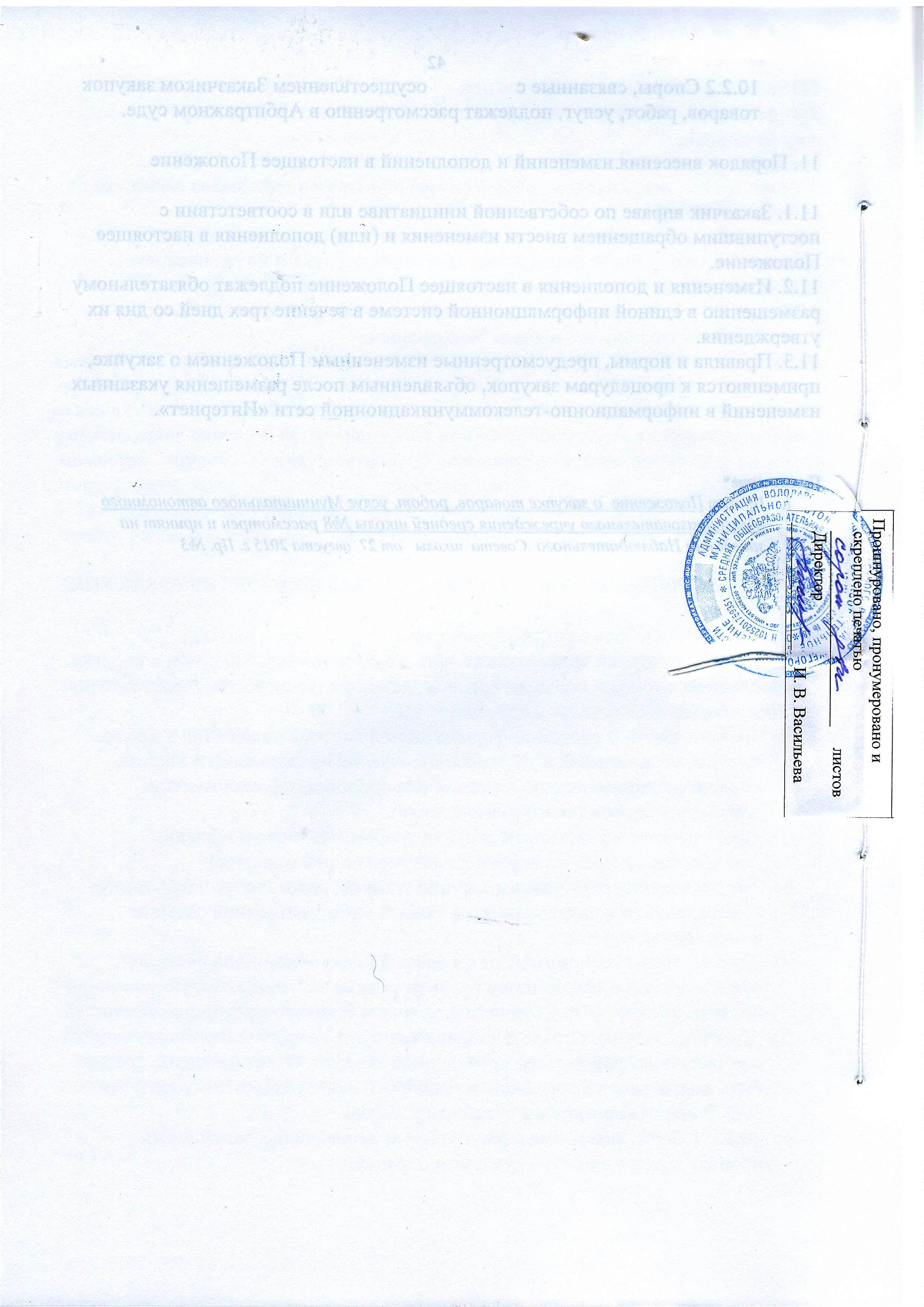 